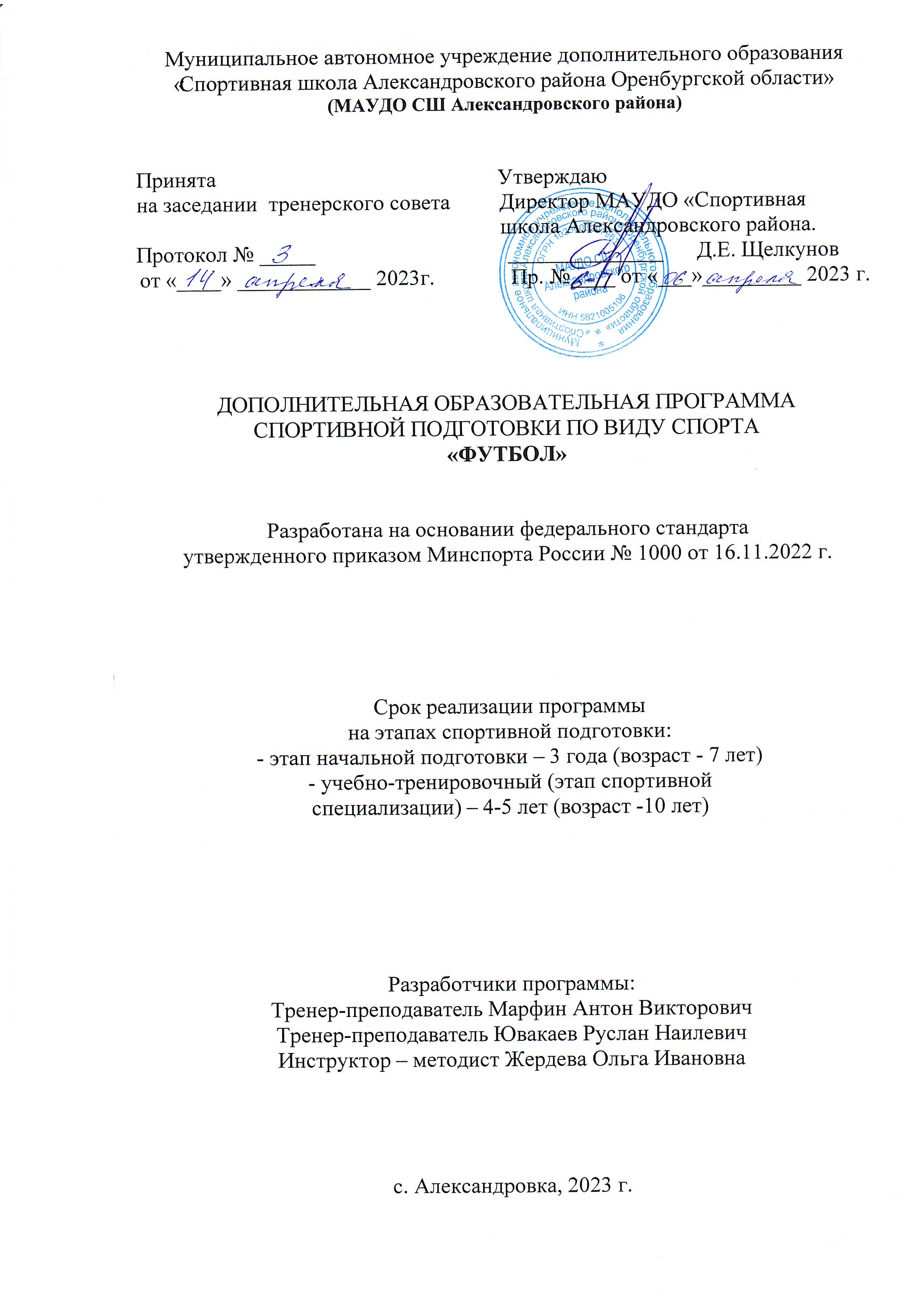 Оглавление:Общие положения	1.1 Дополнительная образовательная программа спортивной подготовки по виду спорта «футбол» (далее – Программа) Муниципального автономного учреждения дополнительного образования «Спортивная школа Александровского района (далее - Учреждение) предназначена для организации образовательной деятельности по спортивной подготовке спортивной дисциплины «футбол» с учетом совокупности минимальных требований к спортивной подготовке, определенных федеральным стандартом спортивной подготовки по виду спорта «футбол», утвержденным приказом Минспорта России 16.11.2022 года № 1000 1 (далее – ФСПП).Программа МАУДО «Спортивная школа Александровского района» разработана с учетом примерной дополнительной образовательной программы спортивной подготовки по виду спорта «футбол», утвержденной приказом Минспорта России №1230 от 14 декабря 2022 года, а также следующих нормативных правовых актов:- Федерального закона от 30 апреля 2021 года № 127-ФЗ «О внесении изменений в Федеральный закон «О физической культуре и спорте в Российской Федерации» и Федеральный закон «Об образовании в Российской Федерации» (далее – Федеральный закон № 127-ФЗ);- Федерального закона от 29 декабря 2012 года № 273-ФЗ «Об образовании в Российской Федерации» (в редакции Федерального закона № 127-ФЗ) (далее – Федеральный закон № 273-ФЗ);- Федерального закона от 04 декабря 2007 года № 329-ФЗ «О физической культуре и спорте в Российской Федерации» (в редакции Федерального закона № 127-ФЗ) (далее – Федеральный закон № 329-ФЗ);- Распоряжения Правительства Российской Федерации от 24 ноября 2020 года № 3081-р «Об утверждении Стратегии развития физической культуры и спорта в РФ на период до 2030 года»;- Распоряжения Правительства Российской Федерации от 28 декабря 2021 года №   3894-р «Об   утверждении   Концепции развития   детско-юношеского спорта в Российской Федерации до 2030 года и плана мероприятий по ее реализации»;- Распоряжения Правительства Российской Федерации от 31 марта 2022 года № 678-р «О Концепции развития дополнительного образования детей до 2030 года»;- Приказа Министерства просвещения Российской Федерации от 27 июля 2022 года № 629 «Об утверждении Порядка организации и осуществления образовательной деятельности по дополнительным общеобразовательным программам»;- Приказа Министерства спорта Российской Федерации от 30 октября 2015 года № 999 «Об утверждении требований к обеспечению подготовки спортивного резерва для спортивных сборных команд Российской Федерации» (с изменениями и дополнениями, вносимыми приказом Министерства спорта Российской Федерации № 575 от 07 июля 2022 года) (далее – Приказ № 999);- Приказа Министерства спорта Российской Федерации от 3 августа 2022 года № 634 «Об особенностях организации и осуществления образовательной деятельности по дополнительным образовательным программам спортивной подготовки» (далее – Приказ № 634).                                                                                                                                                              - Приказа Минздрава России от 23.10.2020 № 1144н «Об утверждении порядка организации оказания медицинской помощи лицам, занимающимся физической культурой и спортом (в том числе при подготовке и проведении физкультурных мероприятий и спортивных мероприятий), включая порядок медицинского осмотра лиц, желающих пройти спортивную подготовку, заниматься физической культурой и спортом в организациях и (или) выполнить нормативы испытаний (тестов) Всероссийского физкультурно-спортивного комплекса «Готов к труду и обороне» (ГТО)» и форм медицинских заключений о допуске к участию физкультурных и спортивных мероприятиях» (с изменениями и дополнениями);Реализация Программы направлена на физическое воспитание и физическое развитие личности, приобретение обучающимися знаний, умений и навыков в области физической культуры и спорта, физическое совершенствование, формирование культуры здорового и безопасного образа жизни, укрепление здоровья, выявление и отбор наиболее одаренных детей и подростков, создание условий для прохождения спортивной подготовки, совершенствование спортивного мастерства обучающихся посредством организации их систематического участия в спортивных мероприятиях, включая спортивные соревнования, в том числе в целях включения обучающихся в состав спортивных сборных команд, а также на подготовку кадров в области физической культуры и спорта. (ч. 1 ст. 84 Федерального закона № 273-ФЗ «О физической                                                                                                                                                                   культуре и спорте в Российской Федерации»)Программа определяет содержание следующих этапов спортивной подготовки:Этап начальной подготовки (далее – НП);Учебно-тренировочный этап (этап спортивной специализации) (далее УТ);1.2 Цели дополнительной  образовательной программы спортивной подготовки         Целью Программы является достижение спортивных результатов на основе соблюдения спортивных и педагогических принципов в учебно-тренировочном процессе в      условиях многолетнего, круглогодичного и поэтапного  процесса спортивной подготовки.                   По итогам освоения Программы применительно к этапам спортивной подготовки лицу, проходящему спортивную подготовку (далее – обучающийся), необходимо выполнить следующие требования к результатам прохождения Программы, в том числе, к участию в соревнованиях:На этапе начальной подготовки:- изучить основы безопасного поведения при занятиях спортом;- овладеть основами техники вида спорта «футбол»;- получить общие знания об антидопинговых правилах;- соблюдать антидопинговые правила;- ежегодно выполнять контрольно-переводные нормативы (испытания) по                                                                                              видам спортивной подготовки.- формировать устойчивый интерес к занятиям физической культурой и  спортом;- получить общие теоретические знания о физической культуре и спорте, в том числе о виде спорта «футбол»;- формировать двигательные умения и навыки, в том числе в виде спорта «футбол»;   - повысить уровень физической подготовленности и всестороннее  гармоничное развитие физических качеств;- укреплять здоровье.На учебно-тренировочном этапе (этапе спортивной специализации):- формировать устойчивый интерес к занятиям видом спорта «футбол»;- повышать уровень общей и специальной физической подготовленности, а также технической, тактической, теоретической и психологической подготовленности, соответствующей виду спорта «футбол»;- изучить правила безопасности при занятиях видом спорта «футбол» и успешно применять их в ходе проведения учебно-тренировочных занятий и участия в спортивных соревнованиях;- соблюдать режим учебно-тренировочных занятий;- изучить основные методы саморегуляции и самоконтроля;- овладеть общими теоретическими знаниями о правилах вида спорта «футбол»;- изучить антидопинговые правила;- соблюдать антидопинговые правила и не иметь их нарушений;- ежегодно выполнять контрольно-переводные нормативы (испытания) по видам  спортивной подготовки;- принимать участие в официальных спортивных соревнованиях не ниже уровня спортивных соревнований муниципального образования на первом, втором, третьем году, формирование навыков соревновательной деятельности;- принимать участие в официальных спортивных соревнованиях проведения не ниже уровня спортивных соревнований субъекта Российской Федерации, начиная с четвертого года;- укрепление здоровья.Оценка результатов освоения Программы сопровождается аттестацией обучающихся, проводимой МАУДО «СШ Александровского района», на основе разработанных комплексов контрольных упражнений, перечня тестов и (или) вопросов по видам подготовки, не связанным с физическими нагрузками (далее - тесты), а также с учетом результатов участия обучающегося в спортивных соревнованиях и достижения им соответствующего уровня спортивной квалификации.1.3 Характеристика дополнительной образовательной программыспортивной подготовкиФУТБОЛ (англ. football, от foot — нога и ball — мяч), спортивная командная игра, цель которой — забить как можно больше мячей в ворота соперника, и не пропустить в свои, используя индивидуальное ведение и передачи мяча партнерам ногами, головой и др. частями тела — кроме рук. В матче побеждает  команда, забившая больше голов.По популярности и распространённости на планете футбол является игровым видом спорта номер один, членами международной федерации футбола (FIFA) являются 208 национальных футбольных федераций. Во многих странах эта игра является частью национальной культуры и объектом национальной гордости, что во многом определяет тот уровень интереса, который проявляется к футболу, и тем процессам, которые его окружают, во всем мире.Эта игра имеет огромный ряд особенностей и преимуществ, которые делают ее такой популярной. Футбол общедоступен. Для того чтобы в него играть нужны только мяч, любая ровная площадка и ворота. Поэтому многие профессиональные игроки еще в детстве начали свой путь с «дворового» футбола. В эту игру может играть каждый, она проста и в то же время, интересна и зрелищна.В результате занятий футболом укрепляется опорно-двигательный аппарат, укрепляются мышцы, улучшается работа кровеносной и дыхательной систем. Развивается ловкость, координация, быстрота реакции, игровое мышление, повышаются скоростно-силовые характеристики и выносливость, укрепляются морально-волевые качества игрока.Футбол — это прежде всего командная игра, где исход встречи зависит не столько от каждого игрока в отдельности, сколько от умения этими игроками взаимодействовать друг с другом. Успех команды также зависит от скоростных и скоростно-силовых способностей футболистов, умения делать грамотные передачи, видеть партнера по команде и молниеносно принимать решения. Но футбол основан не только на командных                          взаимодействиях и тактике, но и на индивидуальной технике каждого игрока, умения нанести удар, обвести противника, обыгрывать соперника. Все эти качества требуют огромной физической и технической подготовленности и нарабатываются путем многолетних тренировок.Сроки реализации этапов спортивной подготовки и возрастные границы лиц, проходящих спортивную подготовку, количество лиц, проходящих спортивную подготовку в группах на этапах спортивной подготовки.Таблица № 1Учебно-тренировочные группы комплектуются с учетом:- возрастных	закономерностей, становления спортивного мастерства  выполнения разрядных нормативов);- объемов недельной тренировочной нагрузки;- выполнения нормативов по общей и специальной физической подготовке;- спортивных результатов;- возраста обучающегося; - наличия у обучающегося в установленном законодательством Российской                                Федерации порядке медицинского заключения о допуске к занятиям видом спорта «футбол». Возможен перевод обучающихся из других Организаций. Максимальная наполняемость учебно-тренировочных групп на этапах спортивной подготовки не должна превышать двукратного количества обучающихся, указанных в таблице 1.Группы начальной подготовки – возрастная категория юных спортсменов, занимающихся футболом в физкультурно-спортивных организациях в соответствии с требованиями Программы.Тренировочные группы – возрастная категория квалификационных юных спортсменов, занимающихся футболом в физкультурно-спортивных организациях и участвующих в спортивных соревнованиях в соответствии с требования Программы и ЕВСК.Минимальный возраст зачисления спортсменов по программе спортивной подготовки в соответствии с Федеральными стандартами спортивной подготовки по виду спорта «футбол».Зачисление учащихся в Учреждение осуществляется по письменному заявлению на имядиректора одного из родителей (законного представителя) лица,  достигшего 7-летнего возрастаили по письменному заявлению лица, достигшего 14-летнего возраста с письменного согласия одного из родителей (законного представителя) при наличии заключения врача о допуске к тренировочным занятиям. Зачисление на определенный этап спортивной подготовки, перевод учащегося в группу следующего этапа спортивной подготовки производится по приказу директора Учреждения с учетом выполнения контрольных испытаний.Возраст лиц для зачисления в группы спортивной подготовки определяется в соответствии с Федеральным стандартом спортивной подготовки по виду спорта« футбол».Учащимся, не выполнившим требования к результатам реализации Программы на соответствующем этапе спортивной подготовки и не зачисленным на следующий этап, может быть предоставлена возможность продолжить спортивную подготовку на том же этапе спортивной подготовки. Такие лица могут решением тренерского или педагогического совета продолжать спортивную подготовку повторно, но не более одного раза на данном этапе.Принадлежность учащегося к Учреждению определяется при наличии приказа о его зачислении в Учреждение для прохождения спортивной подготовки.Правила приема поступающих в Учреждение для освоения Программы, а также порядок и сроки формирования групп на каждом этапе спортивной подготовки, с учетом особенностей вида спорта «футбол» определяется Учреждением самостоятельно, в соответствии с локальными актами Учреждения.2. Объем  Программы.Учебно-тренировочная нагрузка к объему учебно-тренировочного процесса рассчитывается для каждого учебно-тренировочного занятия на основании ее интенсивности, длительности и для каждого этапа спортивной подготовки имеет свой недельный (годовой) объем.В объем учебно-тренировочной нагрузки входит время восстановления организма обучающего после определенной нагрузки и при кратковременной тренировке с высокой интенсивностью и долговременной тренировки с низкой интенсивностью, а также аспекты морально-волевой и теоретической подготовки.Таблица № 2Объем дополнительной образовательной программы спортивной подготовки2.1 Виды (формы) обучения, применяющиеся при  реализации                                                    дополнительной образовательной программы спортивной подготовки.Таблица № 3Учебно-тренировочные занятияУчебно-тренировочные занятия проводятся со сформированной учебно- тренировочной группой (подгруппой).Продолжительность одного учебно-тренировочного занятия при    реализации Программы устанавливается в часах и не должна превышать: - на этапе начальной подготовки - двух часов;- на учебно-тренировочном этапе (этапе спортивной специализации) - трех        часов;  	При проведении более одного учебно-тренировочного занятия  в один день                         суммарная продолжительность занятий не должна составлять более восьми часов. 	В часовой объем учебно-тренировочного занятия входят теоретические, практические, восстановительные, медико-биологические мероприятия, инструкторская и судейская практика. Занятия начинаются не ранее 8:00 часов утра и заканчиваются не позднее 20:00 часов. Для обучающихся в возрасте 16-18 лет допускается окончание занятий в 21:00 часов. Для обеспечения непрерывности учебно-тренировочного процесса в Организации:объединяются (при необходимости) на временной основе учебно-тренировочные группы для проведения учебно-тренировочных занятий в связи с выездом тренера-преподавателя на спортивные соревнования, учебно-тренировочные мероприятия (сборы), его временной нетрудоспособности, болезнью, отпуском; проводятся (при необходимости) учебно-тренировочные занятия одновременно с обучающимися из разных учебно-тренировочных групп при соблюдении следующих условий:- не превышения разницы в уровне подготовки обучающихся двух спортивных разрядов и (или) спортивных званий, в командных игровых видах спорта - трех спортивных разрядов и (или) спортивных званий',- не превышения единовременной пропускной способности спортивного сооружения;- обеспечения требований по соблюдению техники безопасности.               Учебно-тренировочные мероприятия.Учебно-тренировочные мероприятия - мероприятия, включающие в себя теоретическую и организационную части, и другие мероприятия по подготовке к  спортивным соревнованиям. Учебно-тренировочные мероприятия (сборы) проводятся Организацией в целях качественной подготовки обучающихся и повышения их спортивного мастерства. Направленность, содержание и продолжительность учебно-тренировочных мероприятий (сборов) определяется в зависимости от уровня подготовленности обучающихся, задач и ранга предстоящих или прошедших спортивных соревнований с учетом классификации учебно-тренировочных мероприятий (сборов). Виды учебно-тренировочных мероприятий и предельная продолжительность учебно-тренировочных мероприятий по этапам спортивной подготовки указаны в таблице №4.Таблица № 4Учебно-тренировочные мероприятияДля обеспечения непрерывности учебно-тренировочного процесса Организация формирует количественный состав обучающихся для участия в учебно-тренировочных мероприятиях (сборах) с учетом планирования участия обучающихся в физкультурных мероприятиях и спортивных мероприятиях, включенных в Единый календарный план межрегиональных, всероссийских и международных физкультурных мероприятий и спортивных мероприятий, а также в календарные планы субъектов Российской Федерации и муниципальных образований, в соответствии с положениями (регламентами) об их проведении, но не более 1,5-кратного численного состава команды. Спортивные соревнования.Спортивное соревнование – состязание (матч) среди команд спортсменов по футболу в целях выявления лучшего участника состязания (матча), проводимое по утвержденному его организатором положению (регламенту).Требования к участию в спортивных соревнованиях обучающихся:- соответствие возраста, пола   и   уровня   спортивной квалификации обучающихся, положениям (регламентам) об официальных спортивных соревнованиях согласно Единой всероссийской спортивной классификации и   правилам вида спорта;- наличие медицинского заключения о допуске к участию в спортивных соревнованиях;- соблюдение общероссийских антидопинговых правил и антидопинговых правил, утвержденных международными антидопинговыми организациями. Обучающиеся направляются на спортивные соревнования на основании утвержденного плана физкультурных и спортивных мероприятий, формируемого, в том числе в соответствии с Единым календарным планом межрегиональных, всероссийских и международных физкультурных мероприятий и спортивных мероприятий, календарных планов физкультурных и спортивных мероприятий субъекта Российской Федерации, календарных планов физкультурных и спортивных мероприятий муниципальных образований и соответствующих положений (регламентов) об официальных спортивных соревнованиях. Объем соревновательной деятельности указан в таблице №5.таблица №5.Работа по индивидуальным планам.Работа по индивидуальным планам спортивной подготовки может осуществляться на всех этапах спортивной подготовки в период проведения тренировочных мероприятий и участия в спортивных соревнованиях. Для обеспечения непрерывности учебно-тренировочного процесса Организация составляет и использует индивидуальные учебно-тренировочные планы для обучающихся, включенных в списки кандидатов в спортивные сборные команды субъекта Российской Федерации и (или) в спортивные сборные команды                                                                                                           Российской Федерации. 2.2 Годовой учебно-тренировочный план.Программа рассчитана на 52 недели в год. 42 недели непосредственно в учреждении и 10 недель самостоятельная работа по индивидуальному плану тренера-преподавателя.Учебно-тренировочный процесс в ведется в соответствии с годовым учебно-тренировочным планом (включая период самостоятельной подготовки по индивидуальным планам спортивной подготовки для обеспечения непрерывности учебно-тренировочного процесса).Таблица № 6Соотношение видов спортивной подготовки в структуре учебно-тренировочного процесса на этапах спортивной подготовкиГодовой учебно-тренировочный план (футбол)2.3 Календарный план воспитательной работы.Главной целью воспитательной работы является воспитание личности, развитие физических возможностей человека, приобретение им умений и знаний в области физической культуры и спорта в целях формирования всесторонне развитого и физически здорового человека с высоким уровнем физической культуры, а также воспитание высоких моральных и нравственных качеств, чувства патриотизма, волевых качеств у обучающихся.Таблица № 8Календарный план воспитательной работыПлан мероприятий, направленный на предотвращение допинга в спортеи  борьбу с ним.В соответствии с частью 2 статьи 34.3 Федерального закона от 4 декабря 2007 г.№ 329-ФЗ «О физической культуре и спорте в Российской Федерации», с изменениями от 30 апреля 2021 года № 127-ФЗ «О внесении изменений в Федеральный закон «О физической культуре и спорте в Российской Федерации» и Федеральный закон «Об образовании в Российской Федерации» организации, осуществляющие спортивную подготовку, обязаны реализовывать меры по предотвращению допинга в спорте и борьбе с ним, в том числе ежегодно проводить с лицами, проходящими спортивную подготовку, занятия, на которых до них доводятся сведения о последствиях допинга в спорте для здоровья спортсменов, об ответственности за нарушение антидопинговых правил; знакомить лиц, проходящих спортивную подготовку под роспись с локальными нормативными актами, связанными с осуществлением спортивной подготовки, а также с антидопинговыми правилами по соответствующим виду или видам спорта.Меры, направленные на предотвращение применения допинга в спорте и борьбе с ним, включают следующие мероприятия:- проведение ежегодных семинаров/лекций/уроков/викторин для спортсменов и персонала спортсменов, а также родительских собраний;- ежегодное обучение ответственных за антидопинговое обучение в организациях, осуществляющих спортивную подготовку;- ежегодная оценка уровня знаний.Всемирный антидопинговый Кодекс является основополагающим и универсальным документом, на котором основывается Всемирная антидопинговая программа в спорте. Антидопинговые правила, как и правила соревнований, являются спортивными правилами, по которым проводятся соревнования. Спортсмены принимают эти правила как условие участия в соревнованиях и обязаны их соблюдать.Допинг определяется как совершение одного или нескольких нарушений антидопинговых правил. К нарушениям антидопинговых правил относятся:Наличие запрещенной субстанции, или ее метаболитов, или маркеров в пробе, взятой у спортсмена;Использование или попытка использования спортсменом запрещенной                     субстанции или запрещенного метода;Уклонение, отказ или неявка спортсмена на процедуру сдачи проб;Нарушение спортсменом порядка предоставления информации  о                  местонахождении.Фальсификация или попытка фальсификации любой составляющей допинг-                        контроля со стороны спортсмена или иного лица.Обладание запрещенной субстанцией или запрещенным методом со стороны спортсмена или персонала спортсмена.Распространение или попытка распространения любой запрещенной субстанции или запрещенного метода спортсменом или иным лицом.Назначение или попытка назначения спортсменом или иным лицом любому спортсмену в соревновательном периоде запрещенной субстанции или запрещенного метода, или назначение или попытка назначения любому спортсмену во вне соревновательном периоде запрещенной субстанции или запрещенного метода, запрещенного во вне соревновательный период.Соучастие или попытка соучастия со стороны спортсмена или иного лица.Запрещенное сотрудничество со стороны спортсмена или иного лица.Действия спортсмена или иного лица, направленные на воспрепятствование или преследование за предоставление информации уполномоченным органам.В отношении спортсмена действует «принцип строгой ответственности». Персональной обязанностью каждого спортсмена является недопущение попадания запрещенной субстанции в его организм, а также неиспользование запрещенного метода. Всемирное антидопинговое агентство обращает особое внимание на использование спортсменами пищевых добавок, так как во многих странах правительства не регулируют соответствующим образом их производство. Это означает, что ингредиенты, входящие в состав препарата, могут не соответствовать субстанциям, указанным на его упаковке.Информация о видах нарушений антидопинговых правил, сервисах по проверке препаратов, рисках использования биологически-активных добавок, процедуре допинг- контроля, а также о документах, регламентирующих антидопинговую деятельность, должна быть размещена на информационном стенде организации, осуществляющей спортивную подготовку. Также, должен быть актуализирован раздел «Антидопинг» на сайте организации со всеми необходимыми материалами и ссылками на сайт РАА «РУСАДА».План мероприятий, направленных на предотвращение допинга в спортеи  борьбу с ним:Таблица № 9Определение терминов:Антидопинговая деятельность - антидопинговое образование и информирование, планирование распределения тестов, ведение Регистрируемого пула тестирования, управление Биологическим паспортом спортсмена, проведение тестирования, организация анализа проб, сбор информации и проведение расследований, обработка запросов на получение Разрешения на терапевтическое использование, обработка результатов, мониторинг и обеспечение исполнения применяемых последствий нарушений, а также иные мероприятия, связанные с борьбой с допингом, которые осуществляются антидопинговой организацией или от ее имени в порядке установленном Всемирный антидопинговый кодексом и (или) международными стандартами.Антидопинговая организация - ВАДА или Подписавшаяся сторона, ответственная за принятие правил, направленных на инициирование, внедрение и реализацию любой части процесса Допинг-контроля. В частности, Антидопинговыми организациями являются Международный олимпийский комитет, Международный паралимпийский комитет, другие Организаторы крупных спортивных мероприятий, которые проводят Тестирование на своих Спортивных мероприятиях, Международные федерации и Национальные антидопинговые организации.ВАДА - Всемирное антидопинговое агентство.Вне соревновательный   период    –    любой    период,   который   не  является  соревновательным.Всемирный антидопинговый Кодекс (Кодекс) - основополагающий и универсальныйдокумент, на котором основывается Всемирная антидопинговая программа в спорте. Цель Кодекса заключается в повышении эффективности борьбы с допингом в мире путем объединения основных элементов этой борьбы.Запрещенная субстанция - любая субстанция или класс субстанций, приведенных в             Запрещенном списке.Запрещенный список - список, устанавливающий перечень Запрещенных субстанций и Запрещенных методов.Запрещенный метод - любой метод, приведенный в Запрещенном списке.Персонал спортсмена - любой тренер, инструктор, менеджер, агент, персонал команды, официальное лицо, медицинский, парамедицинский персонал, родитель или любое иное лицо, работающие со спортсменом, оказывающие ему медицинскую помощь или помогающие спортсмену при подготовке и в участии в спортивных соревнованиях.РУСАДА – Российское антидопинговое агентство «РУСАДА».Соревновательный период - период, начинающийся в 23:59 накануне дня спортивного соревнования, на котором запланировано участие спортсмена, и заканчивающийся в момент окончания соревнования или процесса отбора проб, относящегося к данному соревнованию, в зависимости от того, что позднее.Спортсмен - любое Лицо, занимающееся спортом на международном уровне (как это установлено каждой Международной федерацией) или национальном уровне (как это установлено каждой Национальной антидопинговой организацией). Антидопинговая организация имеет право по собственному усмотрению применять антидопинговые правила к Спортсмену, который не является Спортсменом ни международного, ни национального уровня, распространяя на него определение «Спортсмен». В отношении Спортсменов, которые не являются Спортсменами ни международного, ни национального уровня, Антидопинговая организация может действовать следующим образом: свести к минимуму Тестирование или не проводить Тестирование вообще; анализировать Пробы не на весь перечень Запрещенных субстанций; требовать предоставления меньшего количества информации о местонахождении или вообще не требовать ее предоставления; не требовать заблаговременной подачи запросов на Разрешения на терапевтическое использование. Однако если Спортсмен, находящийсяпод юрисдикцией Антидопинговой организации и выступающий на уровне ниже международного и национального, совершает нарушение антидопинговых правил, предусмотренное в статьях 2.1, 2.3 или 2.5, то к нему применяются Последствия, предусмотренные Кодексом. Для целей статей 2.8 и 2.9, а также для проведения информационных и образовательных программ Спортсменом является любое Лицо, занимающееся спортом под юрисдикцией любой Подписавшейся стороны, правительства или другой спортивной организации, которая приняла Кодекс.Планы инструкторской и судейской практики.Инструкторская и судейская практика проводится с целью получения обучающимися знаний и навыков инструктора по спорту и судьи по спорту для последующего привлечения к инструкторской и судейской работе. Учебно-тренировочный этап (этап спортивной специализации)Первый годОсвоение терминологии, принятой в футболе.Овладение командным языком, умение отдать рапорт.Проведение упражнений по построению и перестроению группы.Подготовка в качестве дежурного мест для занятий, инвентаря и оборудования.Второй годУмение вести наблюдения за спортсменами, выполняющими прием игры, и находить ошибки.Составление комплексов упражнений по специальной физической подготовке, по обучению перемещениям, передаче и приему мяча, подаче нижней и верхней прямой.Судейство на учебных играх в своей группе (по упрощенным правилам).Третий годВести наблюдения за спортсменами, выполняющими технические приемы в двусторонней игре, и на соревнованиях.Составление комплексов упражнений по специальной физической подготовке, обучению техническим приемам и тактическим действиям (на основе изученного программного материала данного года обучения).Судейство на учебных играх. Выполнение обязанностей судей и ведение технического отчета.Четвертый годСоставление комплексов упражнений по физической, технической и тактической подготовке на изученном программном материале данного года обучения.Проведение комплекса упражнений по физической и технической подготовке.Судейство на учебных играх и соревнованиях в общеобразовательных школах, в своей спортивной школе. Выполнение обязанностей судей и секретаря.Пятый годСоставление комплексов упражнений по физической, технической и тактической подготовке и проведение их с группой.Проведение подготовительной и основной части занятия по начальному обучению технике игры.Проведение занятий в общеобразовательной школе по обучению навыкам игры в футбол.Проведение соревнований по футболу в общеобразовательной и в своей спортивной школе. Выполнение обязанностей главного судьи, секретаря. Составление календаря игр.Таблица № 10План инструкторской и судейской практикиПланы медицинских, медико-биологических мероприятий и  применения восстановительных средств.Таблица №11Организация осуществляет контроль за прохождением обучающимися медицинского обследования в медицинских организациях, осуществляющие проведение медицинских осмотров лиц, занимающихся физической культурой и спортом на этапах спортивной подготовки.Правила организации оказания медицинской помощи обучающимся (в том числе при подготовке и проведении физкультурных мероприятий и спортивных мероприятий), включая порядок медицинского осмотра, установлены приказом Минздрава России от 23.10.2020 № 1144н «Об утверждении порядка организации оказания медицинской помощи лицам, занимающимся физической культурой и спортом (в том числе при подготовке и проведении физкультурных мероприятий и спортивных мероприятий), включая порядок медицинского осмотра лиц, желающих пройти спортивную подготовку, заниматься физической культурой и спортом в организациях и (или) выполнить нормативы испытаний (тестов) Всероссийского физкультурно-спортивного комплекса «Готов к труду и обороне» (ГТО)» и форм медицинских заключений о допуске к участию физкультурных и спортивных мероприятиях».Систематический контроль за состоянием здоровья обучающихся (в том числе при подготовке и проведении мероприятий), включает предварительные (при определении допуска к мероприятиям) и периодические медицинские осмотры (в том числе по углубленной программе медицинского обследования); этапные и текущие медицинские обследования; врачебно-педагогические наблюдения. Основанием для допуска обучающегося к учебно-тренировочным занятиям на этапе начальной подготовки является наличие у него медицинского заключения с установленной первой или второй группой здоровья, выданного по результатам профилактического медицинского осмотра или диспансеризации согласно возрастной группе в соответствии с приказами Минздрава России. Основанием для допуска обучающихся к учебно-тренировочным занятиям начиная с тренировочного этапа спортивной подготовки (этап спортивной специализации)  является наличие медицинского заключения о допуске к тренировочным мероприятиям и к участию в спортивных соревнованиях. Система контроляТребования к результатам прохождения дополнительной образовательной программы спортивной подготовки, в том числе к участию в спортивных соревнованиях.По итогам освоения Программы применительно к этапам спортивной подготовки лицу, проходящему спортивную подготовку, необходимо выполнить следующие требования к результатам прохождения Программы, в том числе, к участию в спортивных соревнованиях:На этапе начальной подготовки:- изучить основы безопасного поведения при занятиях -спортом; повысить уровень физической подготовленности;- овладеть основами техники вида спорта «футбол»; - получить общие знания об антидопинговых правилах; - соблюдать антидопинговые правила;- ежегодно выполнять контрольно-переводные нормативы (испытания)  по видам спортивной подготовки.На учебно-тренировочном этапе (этапе спортивной специализации):- повышать     уровень    физической,    технической,    тактической,    теоретической и психологической подготовленности;- изучить    правила    безопасности     при     занятиях     видом     спорта     «футбол» и успешно применять их в ходе проведения   учебно-тренировочных   занятий и участия в спортивных соревнованиях;- соблюдать режим учебно-тренировочных занятий; - изучить основные методы саморегуляции и  самоконтроля;- овладеть общими теоретическими знаниями о правилах вида спорта «футбол»;- изучить антидопинговые правила;- соблюдать антидопинговые правила и не иметь их нарушений;- ежегодно выполнять контрольно-переводные нормативы  (испытания)      по видам спортивной подготовки;- принимать участие в официальных спортивных соревнованиях не ниже  муниципального уровня на первом и втором году;- принимать участие в официальных спортивных соревнованиях  не ниже регионального уровня, начиная с третьего года;- получить уровень спортивной квалификации (спортивный разряд), необходимый          для зачисления и перевода на этап совершенствования спортивного мастерства.Оценка результатов освоения Программы.Оценка результатов освоения Программы сопровождается аттестацией обучающихся, проводимой Учреждением, на основе разработанных комплексов контрольных упражнений, перечня тестов и (или) вопросов по видам подготовки, не связанным с физическими нагрузками, а также с учетом результатов участия обучающегося в спортивных соревнованиях и достижения им соответствующего уровня спортивной квалификации.Контрольные и контрольно-переводные нормативы (испытания) по видам спортивной подготовки и уровень спортивной квалификации обучающихся по годам и этапам спортивной подготовки.Таблица № 12Нормативы общей физической и специальной физической подготовкидля                       зачисления и перевода на этап начальной подготовкипо виду спорта «футбол»Таблица № 13Нормативы общей физической и специальной физической подготовки, уровень спортивной квалификации (спортивные разряды) для зачисления и перевода обучающихся на учебно-тренировочный этап (этап спортивной специализации) по виду спорта «футбол»Рабочая программаПрограммный материал для учебно-тренировочных занятий по каждому этапу спортивной подготовкиПрограммный материал спортивной подготовки для групп начальной подготовки.1. Физическая подготовка, упражнения для ОФПВиды физических упражнений для занятий по ОФП:ходьба (обычная в умеренном темпе, на носках, на пятках, высоко поднимая колени, перекатом с пятки на носок, в полуприседе и приседе, скрестным шагом, выпадами, с закрытыми глазами, спиной вперед, на внешней и внутренней стороне стопы, мелким и широким шагом, с преодолением препятствий и т.п.);бег (обычный, по прямой и дугам; змейкой; на носках- с высоким подниманием колен; широким шагом, мелким шагом, сочетанием шагов; с захлестыванием голени; скрестным шагом; прыжками; в переменном темпе, замедляясь и ускоряясь; с подлезанием под палки; перепрыгиванием; прыжками; по кругу, в том числе взявшись за руки и т.п.; с изменением направления; с увертываниями; с выполнением заданий по сигналам; челночный; поднимая вперед прямые ноги; из разных стартовых положений; спиной вперед; приставным шагом; ритмичный, аритмичный, различные сочетания бега);прыжки (подскоки на носках, на одной, на двух ногах; подпрыгивая с подтягиванием бедер к груди; в глубину — спрыгивание с различной высоты без подскока после приземления и с подскоком; с прыжком вверх; с напрыгиванием на препятствие и с перепрыгиванием через препятствие; в длину и высоту с места; со скакалкой, вращая ее вперед, назад; на двух ногах с продвижением вперед; вверх с касанием предмета головой; через предметы различной высоты; с ноги на ногу; подскоки на месте с поворотами вправо, влево, на 180°, 360°; прыжок вверх на двух ногах с 3—4 шагов; прыжки в длину; последовательно через несколько препятствий различной высоты; бег прыжками; через качающуюся скакалку; из глубокого приседа вверх; с продвижением вперед на гимнастической скамейке; прыжки боком с продвижением вперед; перепрыгивая через линии, препятствия; прыжки с продвижением вперед с зажатым между ног мячом или другим предметом и т.п.).Кроме перечисленных упражнений, предлагаются и другие упражнения, способствующие развитию отдельных сторон подготовленности:Упражнения для развития и укрепления костно-мышечного аппарата:В парах:а)	стоя друг к другу лицом, стараться перетянуть одной рукой партнера на свою половину, держа его за руку;б)	и.п. – руки в стороны. Партнер накладывает свои руки на руки партнера: опускание и поднимание рук с сопротивлением;в)         и.п. – присед, ноги на ширине плеч, руки на поясе: вставание с сопротивлением  партнера;г)    передачи и броски набивных мячей малых размеров из различных исходных  положений.Подвижные игры – переноска небольших тяжестей (из различных исходных положений и в различных направлениях)Тренеру-преподавателю: к проведению силовых упражнений надо подходить осторожно, так как при проведении упражнений, спортсмены могут выполнить далеко не все, поскольку у них нет достаточной общей физической подготовки и навыка выполнений                               упражнений в определенном исходном положении.Упражнения для развития прыгучестиПрыжки на одной и двух ногах на матах или песке.Напрыгивание с одной и двух ног на гимнастическую скамейку.Прыжки в высоту и глубину.Прыжки через футбольные мячи, расставленные на различном расстоянии друг от друга в различных направлениях. Выполнять на одной и двух ногах. Расстояние между мячами 30—35 см.Упражнения для развития прыгучести проводятся следующим образом:прыжки на одной и двух ногах, в парах, когда каждый спортсмен соревнуется в своей паре на скорость и длительность выполнения;напрыгивание производить соревновательным методом между командами;-прыжки через препятствия проводятся в форме эстафет.На этапе начальной подготовки должны преимущественно использоваться нагрузки, способствующие разностороннему воздействию на организм юного спортсмена.Объем специальной нагрузки ограничен, а величина его определяется главным образом временем, затраченном на ознакомление с элементами техники футбола. Необходимо чаще практиковать переключения с одного вида мышечной деятельности на другой. Пульс в покое 80-95 уд./мин., при нагрузке — 140-170 уд./мин.Значительное внимание надо уделять воспитанию быстроты движений, поскольку в детском и подростковом возрасте имеются широкие возможности для воспитания этого важнейшего физического качества.Быстрота (скорость) — способность преодолевать расстояние за минимально короткое время. При воспитании быстроты надо стремиться к максимальному увеличению темпа бега и частоты движений, не требующих больших мышечных усилий. Предпочтение следует отдавать естественным движениям. Каждое упражнение выполняется кратковременно (10-15 сек.) в виде нескольких серий, интервал отдыха 2-3 мин.Воспитание быстроты идет больше за счет игр и игровых упражнений, которые требуют быстрой ответной реакции на какие-то противодействия, а также упражнения на воспитание стартовой скорости (20-25 м), дистанционной (40-45 м).Важное значение имеет повторный бег с максимальной скоростью, выполняемый в виде эстафет на отрезках до 20 м. Кроме эстафет рекомендуется включать в занятия контрольные упражнения в беге на 10-15 метров.На этом этапе быстрота воспитывается в тесной связи с ловкостью, что создает необходимую основу для успешного овладения рациональной техникой передвижения.  Понятие «ловкость» в футболе включает в себя все полезные движения и комплекс движений, которые встречаются в игре, могут выполняться с мячом и без мяча, причем учитывается:способность игрока быстро изменять и приспосабливать движение в соответствии с требованиями неожиданно изменившихся обстоятельств в игре;способность овладевать новыми видами движений.Методика развития ловкости:а)	учить сложные в координационном отношении движения;б)	учить изменять двигательную деятельность в зависимости от  необходимости;в)	развивать восприятие движений тела в пространстве (акробатика, батут); г)	развивать чувство равновесия;д)	развивать экономичность в работе мышц.Упражнения для развития ловкости и быстроты:а) пробегание 5-10-метровых отрезков по сигналу, из различных стартовых положений;б) мяч у тренера-преподавателя, который подбрасывает его так, чтобы он ударился о землю 3 раза (спортсмены, расположенные в двух командах на расстоянии 5-7 метров одна от другой, должны быстро перебежать на сторону соперника и построиться в одну шеренгу);в) мяч у тренера-преподавателя, две команды на расстоянии 10 м от тренера- преподавателя. Когда тренер-преподаватель, держа мяч перед собой, отпускает его, тогда первые 2 человека стараются завладеть им;г) две команды. По сигналу спортсмены бегут к предметам (мячи, медицинболы, теннисные мячи и т.п), расположенные от них на расстоянии 10-15 м, собирают их и, прибежав обратно, передают предметы партнерам, которые возвращают эти предметы обратно, и т.д.д) две команды. Перед первым лежат несколько мячей. По сигналу, надо быстро передать их стоящему сзади, а тот дальше. Затем повернуться и передать мячи в обратную сторону.Тренеру-преподавателю: обучение направлено, в первую очередь, на развитие игровой ловкости. Упражнения и подвижные игры для развития быстроты и ловкости необходимо давать в сочетании с другими упражнениями, так как спортсмены в этом возрасте не могут длительное время выполнять одно и то же упражнение и быстро теряют к нему интерес.Упражнения для развития гибкости:а) активные свободные движения с постоянно увеличивающейся амплитудой; б) повторные пружинистые наклоны в сторону;в) использование энергии какой-либо части тела, г) активная помощь партнеру.Специальные упражнения для развития гибкости обычно включаются в подготовительную часть любого учебно-тренировочного занятия. Кроме того, они должны применяться в самостоятельных занятиях. Такая двухразовая тренировка гибкости дает наилучший результат.ВыносливостьОбщая выносливость играет вспомогательную роль в развитии всех физических качеств. Юный спортсмен должен иметь достаточно высокий уровень аэробной выносливости для того, чтобы успешно переносить островочные нагрузки и наиболее эффективно развивать скоростно-силовые качества.При воспитании выносливости у спортсменов до 12-13 лет нецелесообразно включать в учебно-тренировочный процесс упражнения, выполняемые с максимальной скоростью, ибо спортсмены в этом возрасте не способны к продолжительной работе высокой интенсивности.КоординацияЧто касается вопроса двигательной, в том числе координационной готовности, то следует иметь в виду, что двигательные представления формируются по мере накопления двигательного опыта и фиксируются в долговременной памяти. Чем богаче двигательный опыт, тем вероятнее наличие в нем представлений необходимых при освоении нового действия, тем быстрее может сформироваться ориентировочная основа нового действия и соответствующий двигательный навык.Координационная готовность — способность целесообразно строить и связывать воедино целостные двигательные акты (движения). Способность преобразовывать, изменять выработанные формы действий.Методические приемы:а) введение необычных исходных положений; б) зеркальное выполнений упражнений;в) изменение скорость и темпа движений;г) усложнение координационных движений с помощью заданий типа жонглирования;д) изменение способа выполнения двигательного действия;е) усложнение действий добавочными движениями и комбинирование действий в непривычных сочетаниях (перед ударом – кувырок; перепрыгивание через барьер – удар по воротам и т.п.;ж) варьирование тактических условий (игра с разными соперниками);з) введение дополнительных объектов действий и специальных раздражителей, требующих срочной перемены действий (игра в 2-3 мяча, игра в четверо ворот и т.п.);и) изменение пространственных границ, в которых выполняется упражнение (квадраты разных размеров);к) направленное варьирование внешних отягощений;л) использование различных материально-технических и естественных средовых условий занятий для расширения диапазона вариативных двигательных навыков (игра на разных покрытиях).Упражнения для развития координации:А. Акробатическиеа) пять или шесть кувырков в группировке на определенное расстояние; б) сочетание кувырка с принятием основной стойки;в) серии кувырков (в каждой серии 2-4 кувырка) через плечо (правое, левое), вперед;г) кувырки в длину с заданием (на 5 матах сделать минимальное количество кувырков);д) кувырки назад в группировке;е) ходьба и упражнения в равновесии на гимнастическом бревне (высота бревна от пола не более 50-60 см).Б. Подвижные игры на ограниченной площади опорыа) «бой» на гимнастическом бревне (высота бревна более 50-60 см).                     Спортсмены садятся друг против друга (на одном бревне можно посадить одновременно две-три пары). В руках у каждого футболиста мяч в сетке. Каждый старается сбить соперника с бревна, а сам при помощи обманных движений удержаться на нем;б) «петушиный бой» на одной ноге. Спортсмены в парах, на ограниченной площади опоры, стараются столкнуть своего соперника и заставить его коснуться пола ногой.Тренеру-преподавателю: известно, что спортсмены в этом возрасте, когда организм находится в стадии развития и совершенствования, слабо ориентируется в пространстве, поэтому тренеру-преподавателю необходимо учесть, что упражнения должны быть подобраны таким образом, чтобы спортсмены смогли их выполнить (степень трудности) и носить определенный эмоциональный уровень.РавновесиеСоставной частью в координационные возможности человека входит чувство равновесия. Равновесие имеет три вида:статическое (микродинамическое),динамическое,балансирование без предмета или с предметом.Статическое равновесие — сохранение позы в течение некоторого времени («ласточка», упражнения на бревне и т.п.).Динамическое — как спортсмен выходит из позы и снова возвращается в нее.Большая роль в равновесии принадлежит зрительному и вестибулярному анализатору.Упражнения для развития чувства равновесия:а) ходьба по доске, положенной на землю; б) ходьба по наклонной доске;в) влезание на стул и слезание с него;г) ходьба по дощечкам, положенным на расстоянии 10 см одна от другой;д) перешагивание с ящика на ящик (различной высоты, на различном расстоянии друг от друга);с) ходьба по гимнастической скамейке;ж) ходьба на четвереньках по доске, положенной на полу по гимнастической скамейке;з) медленное, среднее, быстрое кружение на месте;и) ходьба по гимнастической скамейке с перешагиванием препятствий;к) ходьба	по	гимнастической	скамейке	на	четвереньках   с перешагиванием  препятствий;л)	перешагивание	через	рейки	лестницы,	лежащей	на	земле, поднятой на  некоторую высоту;м) ходьба по кирпичикам, положенным на расстояние 15-20 см друг от друга;                                                                                                                                                                            н) ходьба по шнуру;о) стоя на месте, подняться на носки и постоять, сохраняя равновесие;п) остановка во время бега, присед, повернуться кругом и продолжить бег;р) во время бега, по сигналу, быстро встать на предмет (бревно, гимнастическую скамейку и т.п.), затем снова бег;с) ходьба по доске, скамейке, руки в стороны, на ладонях мячи;т) разойтись вдвоем на доске, скамейке;у) медленное кружение стоя на доске, скамейке;ф) стоять на узкой рейке, гимнастической скамей, поднимая вперед, назад, в стороны то одну, то другую ногу;х) стоять на доске, скамейке, закрыв глаза;ц) после бега, прыжков, приседаний сделать «ласточку»;ч) кто кого столкнет с доски, скамейки, узкой рей ударом ладони об ладонь и т.п.Подвижные игрыОсобо следует остановиться на методике проведения различного рода подвижных игр. Игра — одна из основных форм деятельности юного спортсмена.Подвижные игры — это игры, в которых для решения поставленных задач используются разнообразные двигательные действия в форме ходьбы, бега, прыжков, метаний, лазания, переноски предметов, приемов борьбы и других видов передвижения, преодоления препятствий и самозащиты.Играющие руководствуются, в основном, непосредственным интересом к самому процессу игры или ее смысловому содержанию. Побуждающим мотивом обычно является возможность проверить свои способности, испытать силу, стремление пережить радостное чувство удовлетворенности, проявленной в игре активностью и достигнутыми успехами.Специфика влияния игр на физическое развитие спортсменов заключается, прежде всего, в суммарном, общем влиянии выполняемых действий на мускулатуру. Однако игры не оказывают избирательного и точно рассчитанного по нагрузке воздействия на мышцы, суставы и внутренние органы. Невозможно осуществить ни специализированной качественной подготовки отдельных групп мышц, ни специального развития подвижности в суставах. Нельзя так же обеспечить постепенного развития органов дыхания и кровообращения. Решение подобных задач требует применения других, более строго регламентированных упражнений.Спортсмены 7-9 лет отличаются особой подвижностью, постоянной потребностью к движению. Однако нужно помнить, что организм их не готов к перенесению длительной напряженности. Их силы быстро истощаются, но довольно быстро и восстанавливаются. Поэтому для них игры не слишком длительны. Они обязательно должны прерываться паузами для отдыха.Для этого возраста еще не доступны игры со сложными взаимоотношениями между игроками. Их больше привлекают игры сюжетного характера. Действия в коллективе для них сложны, поэтому им больше нравятся игры с пробежками, увертываниями от водящего, прыжками, ловлей и бросанием мячей. В играх ловкость, быстрота, сила, выносливость развиваются комплексно и очень вариативно.Аналогично идет процесс развития волевых качеств, причем создаются благоприятные условия для воспитания не только сильной, но и гибкой воли.Элементарно-спортивные игры подразделяются на:Некомандные.Переходные к командным.Командные.Некомандные игры — участники действуют в основном исходя из личных интересов и, как правило, в одиночку. Обычно эти игры лишены организованного сотрудничества, но элементы взаимопомощи в них имеют место. (Простые «пятнашки»,«Пустое место» и т.п.). Они содействуют формированию индивидуального поведения в коллективе, самостоятельно ориентироваться, воспитывают волевые качества.Переходные к командным — наряду с возможность действовать в своих целях, имеется возможность не только оказывать помощь другим участникам игры, но даже вступать в некоторое, чаще всего временное, сотрудничество. Причем такая помощь связана со значительным риском для ее инициатора.Эти игры воспитывают такое ценное качество, как стремление к взаимопомощи, приучают к разумному риску, преодолению эгоистических наклонностей, согласованию своих действий с действиями других.Техническая подготовка на этапе начальной подготовкиОсновные правила проведения занятийНе спешить с переходом к изучению новых упражнений.Не перегружать занятие новыми упражнениями.Включать в занятие ранее изученные и прочно усвоенные элементы в новых сочетаниях и вариантах.Повышать интенсивность и длительность выполнения упражнений.Периодически объективно оценивать достижения спортсменов (нормативы, соревнования и т.п.).Соблюдать правильные интервалы между занятиями.В работе на этом этапе немаловажны складывающиеся взаимоотношения между тренером-преподавателем и спортсменами. Характер их взаимоотношений может иметь большое значение на последующих этапах процесса обучения.Спортсмен чувствителен к отношению тренера-преподавателя, он воспринимает не только указания по ходу тренировки, но и заинтересованность тренера-преподавателя в его, спортсмена успехах, спортсмен ждет эмоционального соучастия тренера-преподавателя в своей учебно-тренировочной деятельности. Если тренер-преподаватель не замечает спортсмена, равнодушен к результатам его работы или ограничивается лишь официальной констатацией успехов и неудач, то интерес к тренировкам часто быстро падает и активность спортсмена снижается.Техническая подготовка в возрастной группе 7-летнего возрастаЦентральная задача — ознакомление с техническими приемами игры в футбол.Техническая подготовка в возрастной группе 8-летнего возрастаЦентральная задача — дать возможность юным футболистам проявить индивидуальные формы технического выполнения приемов, соответствующие их возможностям.Вспомогательные задачи:дать характеристику теоретической основы технических приемов;нацелить юных футболистов на выполнение технических приемов в условиях игровых упражнении и самой игры.Начальное обучение носит форму ознакомления с техническими приемами и начинается с создания представления о них. С этой целью спортсменам объясняют назначение данного приема, и показывают его. Одновременно акцентируют внимание на наиболее важных деталях движения. Важно, чтобы спортсмены поняли, осмыслили материал.Следует ознакомить со всеми техническими приемами. На этом этапе подготовки футболист сам выбирает (с помощью тренера-преподавателя), наиболее приемлемые для себя технические приемы, которые разучивает на занятиях.Известно, что высокую технику, прежде всего характеризует ее рациональность. Выполнение отдельных приемов высокотехничного футболиста отличается уверенностью, непринужденностью, основное внимание его направленно не на само выполнение приема, а на решение тактической задачи. Поэтому, при обучении юных футболистов приобретению разнообразных двигательных навыков, совершенствованию чувства движений следует уделять большое внимание.Изучение техники в этом возрасте целесообразно вести целостным методом с некоторым акцентом на детали выполнения технического приема. Главное — показ.Хотя у юных спортсменов очень развито запоминание, на занятиях следует изучать не более 2-х приемов.Учитывая, что новые двигательные навыки возникают на базе раннее освоенных, надо использовать естественную взаимосвязь и структурную общность различных технических приемов и способов.Техническая подготовка в возрастных группах 9- летнего возрастаРешается основная задача данного этапа — создание у спортсменов целостного зрительного представления и двигательного ощущения выполняемого действия и его основных элементов.При изучении техники в этой возрастной группе юных футболистов тренеру-преподавателю следует придерживаться такой последовательности:Демонстрация (показ), рассказ.В рассказе необходимо дать точное терминологическое наименование действия, сообщить сведения о его назначении и месте применения в игровых условиях, объяснить принципы выполнения. Рассказ должен быть четким, кратким и образным.Показ должен быть образцовым по внешней форме, с необходимым воспроизведением временных, пространственных и силовых характеристик движения. Часто показ сопровождается пояснением, которое усиливает и углубляет его восприятие.Показ должен выполняться квалифицированно, несколько раз. Рассказ и пояснения при показе должны быть краткими и понятными, с обращением внимания спортсмена на тот или иной элемент движения, при выполнении которого они делают больше всего ошибок.Разучивание в целом, разучивание по частям. Разучивание следует начинать с разучивания в целом, затем исправлять при необходимости отдельные детали.Нельзя оставлять ошибок без замечаний. При необходимости нужно давать подводящие упражнения, которые наиболее эффективны перед непосредственным разучиванием технического приема.Повторение технического приема в различных упражнениях.При повторении следует учитывать психологические особенности детского и юношеского возраста и разнообразить упражнения.Определяя меру повторения, необходимо учитывать, что новые координационно- сложные упражнения быстро вызывают у юных футболистов утомление соответствующих нервных центров. Поэтому, на данном этапе наиболее эффективно серийное повторение упражнений (2—3 серии по 8—10 повторений в каждой). Интервалы между сериями должны быть достаточными для отдыха. В это время можно сделать замечания, внести поправки, уточнения, еще раз показать упражнение. Изучение нового материала продолжается в течение 3—5 последующих тренировок. Ни одно упражнение не должно выполняться небрежно. Небрежность на занятиях и тренировках повлечет за собой небрежность, несобранность и в игре.Следует заметить, что предлагаемый в ряде методических пособий путь усложненияначать выполнение каждого нового приема на месте — не всегда эффективен. Каждый прием спортсмен должен выполнить сразу же в движении (на месте его выполняют, когда создаются первичные представления). И только в тех случаях, когда делаются серьезные ошибки, нарушающие общую структуру движения, следует упростить условия его выполнения.Выполнение технического приема на оценку.Выполнение технического приема на оценку может проводиться в процессе обучения, причем оценка должна быть объективной. Надо поощрять соревнования не только среди футболистов всей группы, но и между двумя-тремя.Работая над технической подготовкой в возрастных группах 9-летнего возраста, не- обходимо иметь ввиду еще ряд положений:а) повторение изучаемых технических приемов должно происходить при малых и средних усилиях. Тренер-преподаватель должен решить самостоятельно, когда следует усложнить условия выполнения технического приема, или же переходить к изучению следующего в зависимости от усвоения учебно-тренировочного материала. К упражнениям, в которых технические приемы выполняются с предельными усилиями, следует переходить только тогда, когда прием или действие будут освоены в достаточной мере.Особенно важно помнить, что количество повторений тех или иных физических упражнений, элементов техники должно быть таким, чтобы они выполнялись свободно, без лишних напряжений. При появлении хотя бы небольшой усталости, упражнение (с целью разучивания) должно быть прекращено.б) для закрепления технических приемов, необходимо использовать и саму футбольную игру.Игры рекомендуется проводить с заданием, которое должно предусматривать частое применение изучаемого технического элемента.Например, на занятии изучался удар внутренней стороной стопы. В игре возможно следующее задание: все передачи производить только ударом внутренней стороны стопы. После разучивания удара головой, можно в конце занятия проводить игру в ручной мяч без вратарей и мяч считать забитым только ударом головы, или все передачи делать только ударом головы.в) в конце занятий по изучению технических приемов, с целью поднятия эмоциональности проведения занятий, необходимо проводить игровые упражнения. Содержание игровых упражнений тренер-преподаватель должен варьировать сам, в зависимости от подготовленности занимающихся и задач занятия.г) эффект овладения техникой возрастает, если после серии частых занятий по повторению, сделать перерыв на 2—4 занятия.д) очень важно постоянно работать над ошибками спортсменов. Для исправления ошибок тренер-преподаватель должен сам четко знать их причины.Технические приемы:Обучение на данном этапе начинается с изучения техники передвижения. Параллельно осуществляется знакомство с приемами техники владения мячом и с основными способами выполнения этих приемов.Техника передвижения составляет основу (базу) футбола и входит в него как неотъемлемая составная часть. Она включает в себя группу приемов: бег, прыжки, остановки, повороты.Бег — при обучении технике полевого игрока используют бег обычный (для выхода на свободное место, для преследования соперника и т.д.), спиной вперед, скрестным шагом и приставным.Прыжки — в футболе выполняются толчком одной и обеими ногами;                                 в игре применяются прыжки вперед, вверх, в стороны.Остановки — выполняются прыжком и выпадом, и служат эффективным средством изменения направления движения.Повороты — позволяют футболистам с минимальной потерей скорости менять направление движения. Выполняются переступанием или прыжком (в зависимости от ситуации — в стороны или назад).Обучать технике передвижения следует с первых занятий, а дальнейшее совершенствовать — на протяжении всех этапов подготовки.После освоения отдельных приемов и способов — отрабатывать возможные сочетания в игровой обстановке.Упражнения по технике передвижения необходимо систематически включать в подготовительную часть учебно-тренировочного занятия, а при постановке спецзадачи — в основную.Процесс обучения технике передвижения и совершенствование этого элемента игры тесно связан с воспитанием таких двигательных качеств как быстрота и ловкость, прыгучесть и скоростная выносливость.При обучении технике передвижения используют:Стартовые ускорения в беге по прямой, дугам, кругу и остановки.Стартовые ускорения после поворотов и прыжков.Стартовые ускорения из различных положений (с высокого и низкого старта, из полуприседа, сидя, из положения лежа и т.д.).Бег в сочетании с прыжками.Бег в сочетаниях с поворотом на 90, 180 и 360 градусов.Прыжки:на одной ноге вправо и влево с продвижением вперед и назад, с разной последовательностью;попеременно на правой и левой ноге с продвижением в разных направлениях;толчком обеих ног вправо и влево с продвижением вперед — назад, вправо - влево, с продвижением в разных направлениях.Беговые и прыжковые упражнения выполняются в измененном ритме на размеченной (поперечными линиями с промежутками от 85 до 190 см) дорожке длиной 20—30 м. Короткие и длинные промежутки чередуются в разных вариантах: два короткиходин длинный, два длинных — три коротких и т.д. пробегая дистанцию необходимо наступать на поперечные линии.«Ведение мяча»Это основной прием владения мячом, который представляет собой сочетание бега (реже — ходьбы) и ударов по мячу ногой различными способами.А) Начинать тренировку следует с ведения мяча по прямой носком, подъемом, затем внутренней и внешней стороной подъема, чередуя каждый последующий способ ведения с ранее изученным. При ведении мяча ногой, удары наносят в нижнюю часть мяча. Исходя из тактических задач, удары по мячу при ведении выполняются с разной силой. Если нужно быстро преодолеть значительное расстояние, то мяч отпускают от себя до 10— 12 м.При противодействии противника возникает возможность потери мяча, поэтому следует постоянно контролировать мяч и не отпускать его от себя дальше 1—2 метров. Нельзя не отметить при этом, что частые удары по мячу снижают скорость ведения.Если же соперник атакует сбоку, необходимо наклонить туловище в сторону соперника, а мяч перевести под дальнюю от него ногу.При ведении средней частью подъема и носком осуществляется преимущественно прямолинейное движение.Ведение внутренней частью подъема дает возможность выполнить перемещение подуге.Б) Ведение	внутренней	стороной	стопы	позволяет	существенно менять направление движения. Однако к ведению мяча внутренней стороной стопы следует приступать осторожно в связи со сложной структурой движения ног. Спортсмены при выполнении этого приема продвигаются вперед боком, сосредотачивая все внимание лишь на мяче.В) Ведение внешней частью подъема можно считать наиболее универсальным, оно дает возможность выполнить прямолинейное перемещение, движение по дуге и с изменением направления.Г) К ведению мяча по дугам, зигзагам с изменением направления следует приступать после того, как спортсмены хорошо освоили технику ведения мяча по прямой в сочетании со всеми способами.«Остановка мяча».Параллельно с тренировкой ведения мяча можно приступить и к тренировке остановок мяча, начиная с простейших (остановка мяча подошвой, внутренней стороной стопы), постепенно переходя к более сложным (подъемом, внешней стороной стопы).А) Остановка мяча ногой (подошвой) осуществляется следующим образом: игрок мягко встречает мяч ногой, слегка согнутой в колене и вынесенной вперед (носок поднят, пятка опущена); туловище слегка наклоняют над мячом.Если мяч опускается то, прежде всего надо рассчитать место его приземления и остановить выставленной вперед ногой, слегка согнув ее в колене. Для полной остановки мяча носок опускают, прижимая мяч к земле. При неполной остановке мяча в момент соприкосновения с подошвой, останавливающую ногу немного поднимают — тогда мяч отходит несколько вперед или в сторону от ноги.Б) Остановка внутренней стороной стопы мяча, катящегося навстречу: игрок поворачивает ногу носком наружу, вес тела переносит на опорную ногу; в момент соприкосновения с мячом ногу отводит немного назад, уступая движению мяча. Останавливающая поверхность приходится на середину внутренней поверхности стопы.При остановке мяча, падающего сверху, расслабленную ногу следует отнести назад (если мяч опускается навстречу) или в сторону (если он опускается сбоку). Угол наклона туловища и останавливающей ноги изменяется в зависимости от высоты полета мяча. Если он падает под большим углом, останавливающую ногу сгибают больше и наоборот.В) Остановку мяча внешней стороной стопы выполняют согнутой ногой, вынесенной впереди опорной; при приеме мяча ногу расслабляют.Движение при остановке мячей летящих на уровне коленного сустава существенно не отличаются от движений при остановке катящегося мяча, однако нога, останавливающая низко летящий мяч, в подготовительной фазе сгибается в коленном суставе и поднимается до уровня мяча.Высоколетящие мячи останавливаются в прыжке — толчком одной или двух ног выполняется прыжок вверх: останавливающая нога сильно сгибается в тазобедренном и коленном суставе, стопа разворачивается наружу.Г) Остановка мяча серединой подъема.Выставленная вперед нога встречает опускающийся мяч серединой подъема (ближе к пальцам), после чего вместе с мячом резко опускается на землю.Остановка подъемом мячей, летящих с низкой траекторией: останавливающая нога, согнутая в тазобедренном и коленном суставе (примерно 90°), выносится вперед, носок оттянут вниз. В момент соприкосновения мяча и подъема (при большой скорости мяча — несколько раньше) выполняется амортизирующее движение назад; останавливающая поверхность приходится на среднюю часть подъема.Обучать остановкам мяча туловищем, грудью, головой на первом этапе обучения не рекомендуется.«Удары»На протяжении всего тренировочного процесса и совершенствования удары по мячу                                 составляют основу учебно-тренировочных упражнений.Главной задачей при обучении ударам является задача поставить удар, т.е. научить бить сильно и точно из различных положений, а также научить дифференцировать силу удара по мере надобности.Начинать обучение ударам ногой следует с простейших ударов, постепенно, по мере усвоения, переходя к более сложным.Сначала разучивают удары по центру мяча, а затем переходят к «резаным» ударам. Самой типичной ошибкой при «центральных» ударах по мячу является недостаточно оттянутый носок стопы. Особое внимание следует обратить на выполнение последнего бегового шага перед постановкой опорной ноги — он служит подготовительной фазой удара, и во многом определяет успешность выполнения приема. Длина последнего шага превышает длину остальных на 30—50%. Акцент на увеличенный последний шаг (для этого можно использовать специальную разметку) позволяет избавиться от существенного недостатка в технике многих футболистов: преждевременного (без замаха) проявления усилий. Активный толчок при увеличенном последнем шаге вызывает значительный замах ударной ногой до момента постановки опорной и открывает возможность лучшего использования сил реактивности.Основные задачи при отработки ударов (освоение основ техники, развитие сил и быстродействия, воспитание меткости) необходимо решать параллельно, поскольку одно- временный акцент на разных качественных сторонах двигательного навыка дает больший эффект, чем акцент на каждой из сторон в отдельности.Следует руководствоваться основным правилом, по которому перед ударом вес тела следует перенести полностью на опорную ногу, для выполнения сильного удара обеспечить максимальную амплитуду движения стопы. Если время для осуществления удара ограниченно, то выполняют его с короткого замаха.В момент удара все звенья бьющей ноги (бедро, голень, стопа) закреплены, таз несколько повернут (за исключением удара внутренней стороной стопы), благодаря чему в выполнении удара участвует не только стопа, но и все тело. Так как эта масса во много раз больше массы мяча, то и нога и туловище после нанесения удара не останавливаются, а продолжают движение вперед. Опорную ногу, слегка согнутую в колене, ставят чаще всего с пятки, и, по мере движения тела, переносят на всю ступню; затем, в момент отрыва мяча от стопы поднимаются на носок.При ударе по мячу, катящемуся от игрока, опорная нога ставится сбоку — за мяч.При ударе по мячу, катящемуся навстречу, опорная нога не доходит до мяча.Если мяч катится сбоку (справа или слева), то рациональнее выполнить удар ближней ногой к мячу.Во всех случаях, расстояние постановки опорной ноги зависит от скорости движения мяча и его необходимо рассчитать так, чтобы во время ударного движения мяч поравнялся бы с опорной ногой.А) Удар носкомОпорную ногу ставят сбоку от мяча и несколько сзади него. Бьющую ногу, согнутую в колене в момент замаха, при соприкосновении с мячом почти выпрямляют. Носок се приподнят вверх, опущенная вниз пятка почти касается земли. Бьющая нога выполняет удар по мячу в тот момент, когда начинается движение вверх, туловищенаклонено вперед. Удар носком наносится в центр мяча. Если мяч надо послать верхом, то удар наносят ниже. Удар в край придает мячу полет по дуге вправо или влево.Б) Удар внутренней стороной стопыУдар осуществляют ногой, развернутой носком наружу. Опорную ногу, согнутую в колене, ставят несколько сбоку от мяча; бьющую ногу, слегка согнутую в колене, поворачивают в тазобедренном суставе наружу. Удар выполняют с небольшим замахом и резким движением напряженной ногой с закрепленным голеностопным суставом.Носок стопы несколько приподнят. Удар выполняется серединой внутренней поверхности стопы. Положение ноги во время удара сохраняется и во время проводки.В) Удар серединой подъема (прямым подъемом)С последним шагом разбега опорную ногу, слегка согнутую в колене, ставят на линию мяча, несколько сбоку от него (примерно в 15 см). Бьющую ногу, находящуюся сзади согнутой в колене, резко посылают к мячу. В момент удара колено бьющей ноги должно быть над мячом. Удар выполняется серединой подъема с максимально оттянутым вниз носком.Чтобы мяч полетел низко, тело игрока в момент удара наклонено вперед (голова должна быть над мячом или несколько впереди него).Высота полета мяча и правильность удара зависят от положения опорной и бьющей ноги (большего или меньшего сгибания в тазобедренном, коленном и голеностопном суставах), а также от положения туловища и точки нанесения удара. Нанесение удара серединой подъема не в центр мяча, придаст ему вращение вперед- вправо или вперед- влево.Г) Удар внутренней частью подъема.Этот удар наносят частью стопы, прилегающей к большому пальцу и несколько выше. Разбег при выполнении удара производится обычно под углом 45° по отношению к мячу и цели. Согнутую ногу (опорную) ставят несколько позади и сбоку мяча, а бьющую отводят при замахе назад и несколько внутрь. Туловище во время удара правой ногой отклоняют влево, а при ударе левой — вправо. Удар может быть произведен как с прямого разбега, так и под углом к направлению полета мяча.Чтобы мяч полетел низко, надо в момент удара колено бьющей ноги вывести вперед, оттянуть стопу вниз и ударить в среднюю часть мяча.Внутренней частью подъема, посылают так называемые «крученые мячи».                     При выполнении такого удара бьющая нога наносит удар в край мяча и делает «проводку» в направлении его полета и в сторону опорной ноги.Д)    Удар внешней частью подъемаУдар выполняется частью стопы, прилегающей к мизинцу. Опорную ногу ставят сбоку от мяча и несколько сзади. Бьющей ногой делают замах, туловище наклоняют вперед так же, как при ударе серединой, подъема, а стопу с оттянутым носком поворачивают внутрь. Высота полета мяча зависит от точки соприкосновения с мячом и положения опорной и бьющей ноги.Е)    Удар по мячу головой (с 8-9 лет).Удар выполняется без прыжка и в прыжке, лбом и боковой частью головы.Удар по мячу, летящему навстречу, без прыжка, выполняется следующим образом: ноги ставят в положении шага и сгибают в коленях; туловище вместе с головой отклоняется назад; вес тела полностью переносится на ногу, находящуюся сзади, руки, согнутые в локтях, перед грудью.Удар осуществляют, резко выпрямляя стоящую сзади ногу, и одновременно делают движение туловищем вперед. В конечной фазе делают резкое движение головой в шейной части, усиливающее удар, добавляется рывковое движение руками назад.При ударе по мячу, летящему, например, слева. Делают шаг правой ногой вперед - вправо и, сгибая ее в колене, переносят на нее вес тела, поворачивая туловище влево - назад, затем наносят удар лбом.При ударе боковой частью головы мяча, летящего справа, туловище отклоняют, а вес переносят на согнутую левую ногу. Удар выполняют резким разгибанием левой ноги, делая туловищем движение навстречу мячу. В последний момент резким движением наносят удар по мячу боковой частью головы. В момент удара вес тела переносят на правую ногу.Удар серединой лба в прыжке выполняется при отталкивании вверх одной или двумя ногами. Руки, несколько согнутые в локтях, энергично движутся вверх до уровня груди, что способствует увеличению высоты прыжка.Непосредственно после отталкивания, туловище отклоняется назад (замах). Ударное движение начинается в момент (или несколько раньше) достижения наивысшей точки прыжка. Удар необходимо выполнить в наиболее высокой точке прыжка и в момент прохождения туловищем и головой фронтальной плоскости.При ударе с поворотом в прыжке сразу же после отталкивания тело поворачивается в сторону удара, а туловище одновременно отклоняется назад. Дальнейшие действия схожи с ударом серединой лба в прыжке.«Вбрасывание мяча из-за боковой линии»Исходное положение — стойка ноги врозь (на ширине плеч) или в положении шага. Руки мячом, несколько согнутые в локтевых суставах, поднимаются вверх — за голову. Туловище отклоняется назад, делается замах руками, ноги сгибаются в коленном суставе, вес тела на сзади расположенной ноге (при положении шага).Рабочая фаза — бросок, начинается энергичным выпрямлением ног, туловища, рук и завершается кистевым усилием в сторону вбрасывания.Завершающей фазой может быть и падение. Вслед за вбрасыванием, которое выполняется после прохождения туловищем фронтальной плоскости, продолжается движение вперед-вниз. Руки обгоняют туловище, и игрок приземляется на руки, которые, сгибаясь, амортизируют падение. Для увеличения дальности броска, иногда используют вбрасывание с разбега. Разбег способствует предварительному наращиванию скорости тех звеньев, которые участвуют при вбрасывании.Тактическая подготовка на этапе начальной подготовкиТактическая подготовка с 7 летВ этот период нет никакой речи о тактике, ни о каких взаимодействиях с партнерами. Необходимо нацеливать футболистов лишь на одно — забить мяч в ворота соперника и сделать это как можно чаще.В этот период игра сама развивает способности и привычку к футболу, интерес к игре, а это и является одной из основных задач в период начальных занятий. Нельзя отнимать у детей радость участия в самой игре.Тактическая подготовка с 8 летОсобое место в процессе подготовки юных футболистов должно быть отведено воспитанию «тактической грамотности» футболистов.Цель тактической подготовки — дать новичку-футболисту те знания и умения, привить такие навыки и качества, которые способствовали бы успешной его деятельности в постоянно меняющихся условиях игры.Тактическое мастерство футболистов заключается в умении находить в течение игры наиболее эффективные способы решения постоянно и неожиданно возникающих игровых ситуаций.На начальном этапе подготовки, когда футболисты только осваивают азы тактики, первостепенная задача тренера-преподавателя — научить их ориентироваться и взаимодействовать в парах и тройках. Для этого следует широко использовать не только игру в футбол, но и подвижные игры, и другие спортивные игры и упражнения:а) — подвижные игры, близкие футболу по характеру игровой деятельности, например:«Пустое место» - Футболисты выстраиваются в круг, руки за спиной. Назначается ведущий. По сигналу тренера-преподавателя, он бежит с внешней стороны круга и касается рук одного из партнеров. Игрок, которого коснулся ведущий, бежит по кругу в обратную сторону, стремясь быстрее ведущего занять свободное место. Футболист, не успевший занять свободное место, становится водящим, и игра начинается заново.«Салки» — Футболисты разбредаются по площадке. Назначаются два ведущих, которые ловят их. Игроки убегают от ведущих, увертываясь, применяя обманные движения. Смена водящих — по сигналу тренера-преподавателя.«Попрыгунчики» — для игры чертится круг диаметром 5—8 м. Футболисты располагаются за кругом, в центре — ведущий. Игроки прыгают по кругу, впрыгивают в него (на одной или двух ногах), выпрыгивают, а ведущий старается их осалить. Осаленный игрок становится водящим. Игра останавливается по сигналу тренера-преподавателя.б) — баскетбол и ручной мяч (по упрощенным правилам), в) — ведение мяча с остановками по зрительному сигналу,г) — передача мяча в парах и тройках на месте и в движении,д)— игра в парах на малой площадке взятием ворот, предусматривающая  единоборство партнеров (обводка, отбор мяча) с участием двух-трех пар,е) — упражнение 2x1, с задачей выбрать место для получения мяча (открывание), ж) — то же с задачей закрыть игрока,з) — упражнение 2x1, 3x1, 4x1, 5x1 с задачей отобрать мяч,и) — игра 2x2 с одним нейтральным игроком, со взятием ворот на малой площадке (20x15); нейтральный играет за команду, владеющую мячом,к) — игра 3x3 и 4x4 (без вратарей) на малой площадке (30x20) со взятием ворот.Дальнейшее обучение тактике футбола, а затем и перехода к игре 9х9х,           11x11 проходит более успешно, если игроки уже	имеют определенную теоретическую подготовленность. Теоретические занятия расширяют кругозор, позволяют лучше осваивать индивидуальные, игровые и командные тактические действия. Однако игроки должны самостоятельно решать возникшие в ходе игры тактические задачи. Поэтому тренеру-преподавателю следует чаще предлагать ребятам решать задачи в простейших, наиболее часто встречающихся игровых ситуациях, изображенных на макетах, что создает у юных футболистов образные представления, способствует закреплению пройденного материала и развитию мышления. Освоению тактики футбола помогают хорошие знания правил игры. Незнание правил часто приводит к конфликтным ситуациям на поле, что усложняет обучение тактике.Не следует забывать, что для молодых игроков конечный результат не должен иметь первостепенного значения. Постоянные сравнения результатов отодвигают тренировку на второй план. И как следствие — нет заметного прогресса после определенного возраста, и растет травматизм.Когда юные футболисты освоят игру в тройках, следует переходить к изучению тактики 6x6. Она требует определенного расположения игроков в зонах защиты, полузащиты, нападения, распределения обязанностей между ними, четкого взаимодействия.Рассмотрим, как пример, тактическую схему при расположении игроков (6x6) по схеме 1x3x2. Игроки обороны располагаются треугольником, вершина которого обращена к своему защитнику. Центральный защитник (1) находится несколько сзади полузащитников (2, 3, 4), с таким расчетом, чтобы в случае необходимости подстраховать любого из них. Нападающие — правый (5) и левый (6) выдвигаются вперед и играют в основном на полу флангах (инсайдами) и в центре, иногда, для развития атаки отходят назад.Полузащитники переходят от обороны к атаке отбирая мяч у соперника или получая его от защитника и передавая мяч нападающим или друг другу, осуществляют ведение мяча с применением обводки, открывания на свободное место.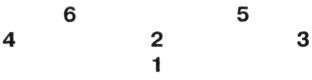 Потеряв мяч в зоне соперника, игроки нападения должны сразу же вступать в борьбу за мяч и попытаться отнять его или помешать свободной организации атаки на свои ворота. Если это не удается, один из нападающих преследует атакующего соперника до тех пор, пока тот не встретит противоборства полузащитников. При атаке соперника правым флангом первым вступает в борьбу левый нападающий, слева — правый нападающий. Центральный полузащитник действует согласно игровой ситуации.При расположении игроков по схеме 1x2x1x2, два защитника, правый (2) и левый (4) располагаются перед своей штрафной площадью; несколько впереди по центру занимает место полузащитник (3). Нападающие (5 и 6) действуют впереди как при схеме 1x3x2. Функции защитников и полузащитников несколько изменяются.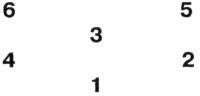 Атакующего соперника с мячом встречает и сдерживает полузащитник (3). Не давая обвести себя, он вынуждает соперника передать мяч или вести его по флангу. В это времякрайний защитник выбирает удобную позицию и вступает в единоборство за мяч. Овладев  мячом, крайний защитник начинает атаку, прибегнув к дриблингу или передаче.При расположении игроков по схеме 1x2x2x1, зоны действия защитников (1, 2 и 4) остаются теми же, что и при схеме 1x2x1x2, а зоны действия полузащитников (3 и 6) и нападающего (5) существенно иные.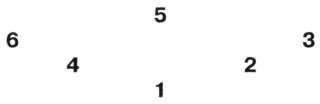 Полузащитники (3 и 6) располагаются вблизи флангов центральной зоны, вперед выдвигается центральный нападающий (5). Расположение игроков создает хорошие возможности для быстрой атаки. Потеряв мяч в зоне соперника, полузащитники (3 и 6) быстро отходят назад и вступают в борьбу за мяч на своей половине поля. Их подстраховывают защитники. Правый защитник (2) страхует правого полузащитника (3), левый (4) — левого (6).При атаке соперника левым флангом, первым начинает борьбу за мяч правый полузащитник (3), на помощь ему приходит правый защитник (2), которого, в свою очередь, подстраховывает центральный защитник (1). При атаке соперника правым флангом оборона разворачивается влево: вступает в борьбу левый полузащитник (6), затем левый защитник (4) и последним центральный защитник (1). Завладев мячом, игроки обороны должны быстро перевести его на противоположный фланг свободному полузащитнику для развития атаки или отдать цен тральному нападающему для индивидуального прохода к воротам соперника.При игре 7x7 могут быть так же различные схемы взаимного расположения игроков,а значит и несколько иные обязанности, например 1x3x1x2: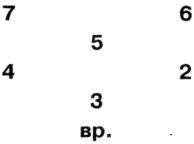 Другая схема 1x3x2x1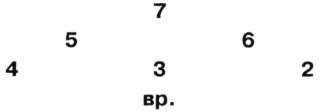 Следующая схема 1x4x1x1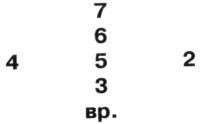 Тактическая подготовка с 9-летнего возрастаПодготовка тактике в данном возрасте проводится с учетом следующих положений: а) Продолжение индивидуальных тактических действиям в несколько усложненных условиях;б) Изучаются простейшие групповые тактические действия (передачи мяча в парах, тройках стоя на месте; передачи в парах с продвижением по прямой и изменением направления)в) Игры в футбол в ограниченных составах 5x5, 6x6, 7x7на площадках не более 69x35,5 м.В тренировочных занятиях уже можно вводить командные игры с постановкой более сложных задач для их участников.Командные игры — игры, в которых играющие разделены на 2 группы, противодействующие друг другу. Деятельность всех членов команды подчинена, главным образом, интересам коллектива. Огромна их воспитательная роль. Эти игры характеризуются высокой интенсивностью соревновательной борьбы, сильным эмоциональным возбуждением игроков, что связано как с трудностями борьбы, так и с обостренным чувством ответственности каждого за результат своих действий.Тактическая подготовка начинает постепенно носить все более глубокий и сложный характер. В теоретическом аспекте тактическая деятельность футболистов — это решение оперативных задач, возникающих в процессе взаимодействия с партнером и противоборстве с соперником.В процессе подготовки к тактике необходимо добиваться органического единства тактики и техники. Иными словами, под тактической подготовкой необходимо подразумевать совершенствование рациональных приемов решения задач, возникающих в процессе соревнования и развитие специальных способностей, определяющих эффективность решения этих задач.Очень важно, с первых же занятий воспитывать у юных футболистов самостоятельность, быстроту ориентировки и творческую активность. Следует подбирать упражнения, при выполнении которых занимающиеся вынуждены осмысливать обстановку, принимать определенные решения, обобщать свои действия, оценивать их.Тактическую подготовку можно условно разделить на несколько этапов.Первый этап должен быть направлен на развитие у спортсменов качеств и способностей, лежащих в основе успешных тактических действий.Индивидуализация тактической подготовки не только одно из средств спортивного совершенствования, но и первый этап обучения тактике. Только после прохождения этого этапа тренер-преподаватель должен переходить к обучению групповой и командной тактике игры.Тренеру-преподавателю необходимо в каждом игроке воспитывать и развивать комплекс психических качеств, который позволял бы последовательно решать задачи тактической подготовки.Тренер-преподаватель должен заботиться о воспитании правильного понимания существа игры, не оставлять без внимания каждое неправильное решение, давать оценку выполненному действию. Поэтому основная направленность содержания каждого занятияосвоение и накопление опыта ведения игры.Следует широко использовать на учебно-тренировочных занятиях постановку задач и их игровое решение в игровой и соревновательной формах, не боятся отказываться от строго официальных форм общения со спортсменами, если это не вызвано спецификой ситуации урока.В игре наиболее существенными являются взаимоотношения: а) соревновательной борьбы,б) игрового сотрудничества.В результате проявления этих взаимоотношений, процесс игрового взаимодействия приобретает изменчивый характер. Постоянно и часто неожиданно создаются новые условия, возникают новые ситуации и задачи игровой деятельности. В соответствии с этим приходится менять характер и приемы осуществления требуемых действий.Программный материал спортивной подготовки для группучебно- тренировочного этапа (этапа спортивной специализации).Общая физическая подготовка.	Строевые упражнения. Понятие о строе, шеренге, колонне, флангах, интервале,  дистанции, направляющем, замыкающем, о предварительной и исполнительной командах. Команды для управления строем. Повороты на месте, размыкание уступами.Перестроения в шеренге, колонне. Перемена направления движения строя. Обозначение шага на месте. Изменение скорости движения. Переход с шага на бег, с бега на шаг. Повороты в движении.Общеразвивающие упражнения без предметов. Упражнения для рук и плечевого пояса. Сгибания и разгибания, вращения, махи, отведения и приведения, рывки. Выполнение упражнений на месте и в движении.Упражнения для мышц шеи: наклоны, вращения и повороты головы.Упражнения для туловища. Упражнения для формирования правильной осанки.           В различных исходных положениях – наклоны, повороты, вращения. В положении лежа – поднимание и опускание ног, круговые движения одной и обеими ногами, поднимание и опускание туловища.Упражнения для ног: различные маховые движения, приседания на обеих и на одной ноге, выпады, выпады с дополнительными пружинящими движениями.Упражнения с сопротивлением в парах: повороты и наклоны туловища, сгибание и разгибание рук, перетаскивание, приседания, переноска партнера на спине и на плечах, элементы борьбы в стойке, игры с элементами сопротивления.Общеразвивающие упражнения с предметами. Упражнения с набивными мячами: поднимание, опускание, наклоны, повороты, перебрасывания с одной руки на другую перед собой, над головой, за спиной, броски и ловля мяча. Упражнения на месте (стоя, сидя, лежа) и в движении. Упражнения в парах, в группах с передачами, бросками и ловлей мяча.Упражнения с гантелями, штангой, мешками с песком: сгибание и разгибание рук, повороты и наклоны туловища, поднимание на носки, приседания.Упражнения с короткой и длинной скакалкой: прыжки на одной и обеих ногах, с вращением скакалки вперед и назад, прыжки с поворотами, прыжки в приседе и полу приседе.Упражнения с малыми мячами: броски и ловля мяча после подбрасывания вверх, удара о землю, в стену, на месте, в прыжке, после! Кувырка в движении.Акробатические упражнения. Кувырки вперед в группировке из упора присев, основной стойки, с разбега. Длинный кувырок вперед.Кувырки назад. Соединение нескольких кувырков. Перекаты и перевороты.Упражнения на батуте.Подвижные игры и эстафеты. Игры с мячом, бегом, прыжками метанием, с сопротивлением, на внимание, координацию движения ост.Эстафеты встречные и круговые, с преодолением полосы препятствий из гимнастических снарядов, переноской, расстановкой и собиранием предметов, переноской груза, метанием в цель, бросками и ловлей мяча, прыжками и бегом, в различных сочетаниях перечисленных элементов.Легкоатлетические упражнения. Бег на 30, 60, 100, 400, 500, 800 м. Кроссы от1000 до 3000 м, 6- и 12-минутный бег.Прыжки в длину и в высоту с места и с разбега. Тройной прыжок с места и с разбега.Многоскоки. Пятикратный прыжок с места.Метание малого мяча на дальность и в цель. Метание гранаты с места и с разбега.Толкание ядра.Спортивные игры. Ручной мяч, баскетбол, хоккей с мячом (по упрощенным правилам).Лыжная подготовка. Передвижение на лыжах основными стилями, подъемы, спуски, повороты, торможения. Лыжные прогулки и прохождение дистанции от 2 до 10 км на время.Плавание. Освоение одного из стилей плавания. Старты и повороты. Плавание без учета времени на 25, 50, 100 м. и более. Эстафеты и игры с мячом на воде. Прыжки в воду.Специальная физическая подготовка.Упражнения для развития быстроты. Упражнения для развития стартовой скорости по сигналу, рывки на 5-10 м из различных исходных положений: стоя лицом, боком, спиной к стартовой линии, из приседа, широкого выпада, из положения сидя, лежа, из медленного бега, подпрыгивания, бега на месте. Эстафеты с элементами старта. Подвижные игры типа «День и ночь», «Вызов», «Вызов номеров», «Рывок за мячом» и т.п. Стартовые рывки к мячу с последующим ударом по воротам, в соревнованиях с партнером за владение мячом.Упражнения для развития дистанционной скорости. Ускорение под уклон 3-5°. Бег змейкой между расставленными в разных положениях стойками, неподвижными или медленно передвигающимися партнерами. Бег прыжками. Эстафетный бег. Обвод А препятствий на скорость. Переменный бег на дистанции 100-150 м (15-20 м с максимальной скоростью, 10-15 м медленно). То же с ведением мяча. Подвижные игры типа «Салки по кругу» «Бегуны», «Сумей догнать» и т.п.Упражнения для развития скорости переключения с одного действия на другое. Бег с быстрым изменением способа передвижения (с обычного – на бег спиной вперед, боком приставным шагом, прыжками и т.д.). Бег с изменением направления (до 180°). Бег изменением скорости (резкое замедление или остановка после быстрого бега, после чего новый рывок в заданном направлении и т.п.). «Челночный» бег: 2x10, 4x5, 4x10, 2x15 м и т.п. «Челночный» бег с изменением способа передвижения. Бег с «тенью» (повторение движенийпартнера, выполняющего бег с максимальной скоростью с изменением направления). То же с ведением мяча. Выполнение различных элементов техники в быстром темпе. Для вратарей: рывки на 5-15 м из стойки вратаря из ворот на перехват или отбивание высоко летящего мяча, на прострел мяча. Из положения приседа, широкого выпада, сидя, лежа – рывки на 2-3 м с последующей ловлей или отбиваниеммяча. Упражнения в ловле мячей, пробитых по воротам. Упражнения в ловле теннисного мяча. Игра в баскетбол по упрощенным правилам.Упражнения для развития скоростно-силовых качеств. Приседания с отягощением (гантели, набивные мячи, мешки с песком, диск от штанги, штанга для подростков, или юношеская, весом от 40 до 70% веса спортсмена) с последующим быстрым выпрямлением. Подскоки и прыжки после приседа с отягощением и без. Прыжки на одной и обеих ногах с продвижением, с преодолением препятствий. То же с отягощением. Прыжки по ступенькам с максимальной скоростью. Прыжки в глубину. Спрыгивание с высоты 40-80 см. с последующим прыжком вверх или рывком на 7-10 м. Беговые и прыжковые упражнения, выполняемые в гору, по песку, опилкам, эстафеты с элементами бега, прыжков, переносом тяжестей. Подвижные игры типа «Волк во рву»,«Челнок», «Скакуны», «Прыжковая эстафета» и т.п.Вбрасывание футбольного и набивного мяча на дальность. Броски набивного мяча на дальность за счет энергичного маха ногой вперед. Удар по мячу ногой и головой на силу в тренировочную стенку, батут, ворота, удары на дальность. Толчки плечом партнера. Борьба за мяч.Для вратарей. Из упора стоя у стены одновременное и попеременное сгибание и разгибание рук в лучезапястных суставах, то же с отталкиванием от стены ладонями и пальцами. В упоре лежа передвижение на руках вправо, влево, по кругу (носки ног на месте), хлопки ладонями из упора лежа. Упражнения для кистей рук с гантелями и кистевыми амортизаторами, сжимание теннисного мяча. Многократное повторение упражнения в ловле и бросках набивного мяча от груди двумя руками (с акцентом на движение кистей и пальцев). Броски футбольного и набивного мячей одной рукой на дальность. Упражнения в ловле и бросках набивных мячей, бросаемых партнерами с разных сторон. Серии прыжков (по 4-8) из стойки вратаря в стороны толчком обеими ногами. То же с приставными шагами, с отягощением.Упражнения для развития специальной выносливости. Повторное выполнение беговых и прыжковых упражнений. То же с ведением мяча. Переменный бег с несколькими повторениями в серии. Кроссы с переменной скоростью.Многократное повторение специальных технико-тактических упражнений (например, повторные рывки с мячом с последующей обводкой нескольких стоек и ударом по воротам, с увеличением длины рывка, количества повторений и сокращением интервалов отдыха между рывками).Игровые упражнения с мячом большой интенсивности, тренировочные игры увеличенной продолжительности. Игры с уменьшенным по численности составом.Для вратарей. Повторное непрерывное выполнение в течение 5-12 мин ловли мяча с отбиванием, ловли мяча с падением при выполнении ударов по воротам с минимальными интервалами тремя - пятью игроками.Упражнения для развития ловкости. Прыжки с разбега толчком одной и обеими ногами, доставая высоко подвешенный мяч руками, головой, ногой. То же с поворотом в прыжке на 90-180°. Прыжки вверх с поворотом и имитацией удара головой или ногой. Прыжки с места и с разбега с ударом головой по мячам, подвешенным на разной высоте. Кувырки вперед и назад, в сторону через правое и левое плечо. Держание мяча в воздухе (жонглирование), чередуя удары различными частями стопы, бедром, головой. Ведение мяча головой. Парные и групповые упражнения с ведением мяча, обводкой стоек, обманными движениями. Эстафеты с элементами акробатики. Подвижные игры типа«Живая мишень», «Салки мячом», «Ловля парами» и т.п.Для вратарей. Прыжки с короткого разбега, доставая высоко подвешенный мячруками, кулаком. То же с поворотом до 180°. Упражнения в различных прыжках                с короткой скакалкой. Прыжки с поворотами с использованием подкидного трамплина. Переворот сторону с места и с разбега. Стойка на руках. Из стойки на руках кувырок вперед. Кувырок назад через стойку на руках. Переворот вперед с разбега. Упражнения на батуте: прыжки на обеих ногах, сальто вперед и назад согнувшись, сальто назад прогнувшись.Техническая и тактическая подготовка.Техническая подготовка учебно-тренировочного этапа (этапа спортивной специализации) 1-2 годов подготовки.Техника передвижения. Различное сочетание приемов бега с прыжками, поворотами и резкими остановками.Удары по мячу ногой. Удары внутренней, средней, внешней частями подъема, внутренней частью стопы по неподвижному, катящемуся, прыгающему и летящему мячу.«Резаные» удары по неподвижному и катящемуся мячу. Удары носком и пяткой.                     	     Удары с полулета. Удары правой и левой ногой.Выполнение ударов на точность и силу после остановки мяча, ведения и рывков на короткое, среднее или дальнее расстояние (с различным направлением и траекторией полета). Удары по мячу ногой в единоборстве, с пассивным и активным сопротивлением.Удары по мячу головой. Удары средней и боковой частью лба без прыжка и в прыжке по летящему с различными скоростями и траекториями мячу. Удары на точность вниз и верхом, вперед и в стороны, на короткое и среднее расстояния. Удары головой по мячу в единоборстве с пассивным и активным сопротивлением.Остановка мяча. Остановка мяча подошвой и внутренней стороной стопы катящегося и опускающегося мяча с переводом в стороны и назад (в зависимости от расположения игроков противника и создавшейся игровой обстановки). Остановка грудью летящего мяча с переводом, остановка опускающегося мяча бедром и лбом.Остановка изученными способами мячей, катящихся или летящих с различной скоростью и траекторией, с разных расстояний направлений, на высокой скорости с последующим ударом или рывком.Ведение мяча. Ведение мяча внешней и средней частями подъема, носком и внутренней стороной стопы. Ведение всеми изученными способами с увеличением скорости, с выполнением рывков и одновременно контролируя мяч, с обводкой движущихся и противодействующих соперников, затрудняя для них подступы к мячу, закрывая мяч телом.Обманные движения (финты). Обманные движения «уход» выпадом и переносом ноги через мяч. Финты «ударом ногой» с убиранием мяча под себя и с пропусканием мяча партнеру. Финты «ударом головой». Обманные движения «остановка во время ведения с наступанием и без наступания на мяч подошвой», «после передачи мяча партнером с пропусканием мяча».Выполнение обманных движений в единоборстве с пассивным и активным сопротивлением.Тактика нападения.Индивидуальные действия. Оценка целесообразности той или иной позиции, своевременное занятие наиболее выгодной позиции для получения мяча. Эффективное использование изученных технических приемов, способы и разновидности решения тактических задач в зависимости от игровой ситуации.Групповые действия. Взаимодействие с партнерами при равном соотношении и численном превосходстве соперника, используя короткие и средние передачи. Комбинации в парах: «стенка», «скрещивание», комбинация «пропуск мяча». Умение начинать и развивать атаку из стандартных положений.Командные действия. Выполнение основных обязанностей в атаке на своем месте, согласно избранной тактической системе в составе команды. Расположение и взаимодействие игроков при атаке флангом и через центр.Отбор мяча.Отбор мяча при единоборстве с соперником ударом и остановкой мяча ногой в широком выпаде (полушпагат и шпагат) и в подкате.Вбрасывание мяча. Вбрасывание из различных исходных положений с места и после  разбега. Вбрасывание мяча на точность и дальность.Техника игры вратаря. Ловля двумя руками снизу, сверху, сбоку катящегося и летящего с различной скоростью и траекторией полета мяча. Ловля мяча на месте, в движении, в прыжке, без падения и с падением. Ловля мяча на выходе.Отбивание ладонями и пальцами мяча, катящегося и летящего в стороне от вратаря, без падения и с падением. Отбивание мяча кулаком на выходе без прыжка и в прыжке.Перевод мяча через перекладину ладонями (двумя, одной)в прыжке. Броски мяча одной рукой сверху, снизу на точность и дальность.Выбивание мяча с земли и с рук на точность и дальность.Тактика защиты.Индивидуальные действия. Противодействие маневрированию т.е. осуществление«закрывания» и создания препятствий сопернику в получении мяча.    Совершенствование в перехвате мяча. Применение отбора мяча изученными способами в зависимости от игровой обстановки. Противодействие передаче, ведению и удару по воротам.Групповые действия. Взаимодействия в обороне при равном соотношении сил и при численном преимуществе соперника, осуществляя правильный выбор позиции и страховку партнера. Организация противодействия комбинациям «стенка», «скрещивание», «пропуск мяча». Взаимодействия в обороне при выполнении противником стандартных комбинаций. Организация и построение «стенки». Комбинации с участием вратаря.Командные действия. Выполнение основных обязательных действий в обороне на своем игровом месте, согласно избранной тактической системе в составе команды. Организация обороны по принципу персональной и комбинированной защиты. Выбор позиции и взаимодействие игроков при атаке противника флангом и через центр.Тактика вратаря. Организация построения «стенки» при пробитии штрафного и свободного ударов вблизи своих ворот. Игра на выходах из ворот при ловле катящегося по земле и летящего на различной высоте мяча. Указания партнерам по обороне ворот (занятие правильной позиции). Выполнение с защитниками комбинации при введении мяча в игру от ворот. Введение мяча в игру, адресуя его свободному от опеки партнеру.Тренировочные игры.Обязательное применение в играх изученного программного материала по технической и тактической подготовке.Техническая подготовка учебно-тренировочного этапа (этапа спортивной специализации) 3-4 годов подготовки.Техника передвижения. Различные сочетания приемов техники передвижения с техникой владения мячом.Удары по мячу ногой. Удары правой и левой ногой различными способами по катящемуся и летящему с различными направлениями, траекторией, скоростью мячу. Резаные удары. Удары в движении, в прыжке, с поворотом, через себя, без падения и с падением. Удары на точность, силу, дальность, с оценкой тактической обстановки перед выполнением удара, маскируя момент и направление предполагаемого удара.Удары по мячу головой. Удары серединой и боковой частью лба без прыжка и в прыжке с поворотом. Удары головой по мячу в падении. Удары на точность, силу, дальность с оценкой тактической обстановки перед выполнением удара.Остановки мяча. Остановка с поворотом до 180° внутренней и внешней частью подъема опускающегося мяча, грудью – летящего мяча. Остановка мяча на высокой скорости движения, выводя мяч на удобную позицию для последующих действий. Остановка мяча головой. Ведение мяча. Совершенствование всех способов ведения мяча, Увеличивая скорость движения, выполняя рывки и обводки, контролируя мяч и отпуская его от себя на 8-10 м.Обманные    движения.     Совершенствование     финтов     «уходом», «ударом»,«остановкой» в условиях игровых упражнений с активным единоборством и учебных игр. Отбор мяча. Совершенствование в отборе изученными приемами в выпаде и подкате, атакуя соперника спереди, сбоку, сзади, в условиях игровых упражнений и в тренировочных играх. Отбор с и пользованием толчка плечом.Вбрасывание мяча. Вбрасывание мяча изученными способами на дальность и точность.Техника игры вратаря. Ловля, отбивание, переводы мяча на месте и в движении, без падения и в падении; без фазы полета и с фазой полета. Совершенствование ловли и отбивания при игре на выходе.Действие вратаря против вышедшего с мячом противника; ловля мяча без падения и с падением в ноги.Совершенствование бросков мяча рукой и выбивание мяча ногой с земли и с рук на дальность и точность.Применение техники полевого игрока при обороне ворот.Тактика нападения.Индивидуальные действия. Маневрирование на поле: «открывание» для приема                          мяча, отвлекание соперника, создание численного преимущества на отдельном участке поля за счет скоростного маневрирования по полю и подключения из глубины обороны. Умение выбрать из нескольких возможных решений данной игровой ситуации наиболее правильного и рационально использовать изученные технические приемы.Групповые действия. Взаимодействия с партнерами при организации атаки с использованием различных передач: на ход, в ноги, коротких, средних, длинных, продольных, поперечных, диагональных, низом, верхом. Игра в одно касание. Смена флангов атаки путем точной длинной передачи мяча на свободный от игроков соперника фланг. Правильное взаимодействие на последней стадии развития атаки вблизи ворот противника. Совершенствование игровых и стандартных ситуаций.Командные действия. Организация быстрого и постепенного нападения по избранной тактической системе. Взаимодействие с партнерами при разном числе нападающих, а также внутри линии и между линиями.Тактика защиты.Индивидуальные действия. Совершенствование «закрывания», «перехвата» и отбораГрупповые действия. Совершенствование правильного выбора позиции и страховкипри организации противодействия атакующим ситуациям. Создание численного превосходства в обороне. Взаимодействие при создании искусственного положения «вне игры».Командные действия. Организация обороны против быстрого и постепенного нападения и с использованием персональной, зонной и комбинированной защиты. Быстрое перестроение от обороны к началу и развитию атаки.Тактика вратаря. Выбор места (в штрафной площади) при ловле мяча на выходе и на перехвате; правильное определение момента для выхода из ворот и отбора мяча в ногах; руководство игрой партнеров по обороне. Организация атаки при вводе мяча в игру.Тренировочные игры.Совершенствование индивидуальных, групповых и командных тактических действий при игре по избранной тактической системе.Техническая подготовка учебно-тренировочного этапа (этапа спортивной специализации) 5 года подготовки.Техника передвижения. Совершенствование различных приемов техники передвижения в сочетании с техникой владения мячом.Удары по мячу ногой. Совершенствование точности ударов (в цель, в ворота, движущемуся партнеру). Умение соразмерять силу удара, придавать мячу различную траекторию полета, точно выполнять длинные передачи, выполнять удары из трудных положений остановка (боком, спиной к направлению удара, в прыжке, с падением). Совершенствование умения точно, быстро и неожиданно для вратаря производить удары по воротам.Удары по мячу головой. Совершенствование техники ударов лбом, особенно в прыжке, выполняя их с активным сопротивлением, обращая при этом внимание на высокий прыжок, выигрыш единоборства и точность направления полета мяча.Остановка мяча. Совершенствование остановки мяча различными способами, выполняя приемы с наименьшей затратой времени на высокой скорости движения, приводя мяч в удобное положение для дальнейших действий.Ведение мяча. Совершенствование ведения мяча различными способами правой и левой ногой на высокой скорости, изменяя направление и ритм движения, применяяфинты, надежно контролируя мяч и наблюдая за игровой обстановкой.Обманные движения (финты). Совершенствование финтов с учетом игрового места в составе команды, развитие двигательных качеств, совершенствование«коронных» финтов (для каждого игрока) в условиях игровых упражнений, товарищеских и календарных игр.Отбор мяча. Совершенствование умения определять (предугадывать) замысел противника, владеющего мячом, момент для отбора мяча и безошибочно применять избранный способ отбора мяча.Техника игры вратаря. Совершенствование техники ловли, переводов и отбивания различных мячей, находясь в воротах и на выходе из ворот, обращая внимание на быстроту реакции, на амортизирующее (уступающее) движение кистями и предплечьями при ловле мяча, на мягкое приземление при ловле мяча в падении. Совершенствование бросков руками и выбивания мяча ногами на точность и дальность.Тактика защиты.Индивидуальные действия. Совершенствование тактическим способностей и умений: своевременное «закрывание», эффективное противодействие ведению, обводке, передаче, удару.Групповые действия. Совершенствование слаженности действий и взаимостраховки при атаке численно превосходящего соперника, усиление обороны за счет увеличения числа обороняющих игроков.Командные действия. Умение взаимодействовать внутри линий и между линиями при организации командных действий в обороне по различным тактическим схемам. Совершенствование игры по принципу комбинированной обороны.Тактика вратаря. Совершенствование умения определять направление возможного удара, занимая в соответствии с этим наиболее выгодную позицию и применяя наиболее рациональные технические приемы. Совершенствование игры на выходах, быстрой организации атаки, руководства игрой партнеров в обороне.Тренировочные игры.Переключение в тактических действиях с одной системы игры в нападении и защите на другую с применением характерных для этой системы групповых действий.Таблица № 15Учебно-тематический план5. Условия реализации дополнительной образовательной программыМатериально-технические условия реализации ПрограммыТребования к материально-техническим условиям реализации этапов спортивной подготовки предусматривают (в том числе на основании договоров, заключенных в соответствии с гражданским законодательством Российской Федерации, существенным условием которых является право пользования соответствующей материально- технической базой и (или) объектом инфраструктуры):- наличие футбольного  поля; - наличие игрового зала;- наличие тренировочного спортивного зала;- наличие тренажерного зала;- наличие раздевалок, душевых;-наличие медицинского пункта, оборудованного в соответствии с приказом Минздрава России от 23.10.2020 № 1144н «Об утверждении порядка организации оказания медицинской помощи лицам, занимающимся физической культурой и спортом (в том числе при подготовке и проведении физкультурных мероприятий и спортивных мероприятий), включая порядок медицинского осмотра лиц, желающих пройти спортивную подготовку, заниматься физической культурой и спортом в организациях и (или) выполнить нормативы испытаний (тестов) Всероссийского физкультурно- спортивного комплекса «Готов к труду и обороне» (ГТО)» и форм медицинских заключений о допуске к участию физкультурных и спортивных мероприятиях» (зарегистрирован Минюстом России 03.12.2020, регистрационный № 61238)2;- обеспечение оборудованием и спортивным инвентарем, необходимым для прохождения спортивной подготовки (Таблица № 16);- обеспечение спортивной экипировкой (Таблица № 17);- обеспечение обучающихся проездом к месту проведения спортивных мероприятий и обратно;- обеспечение	обучающихся	питанием	и	проживанием	в	период проведения спортивных мероприятий;- медицинское обеспечение обучающихся, в том числе организацию                                                                                                                                 систематическогомедицинского контроля.Таблица № 16Обеспечение оборудованием и спортивным инвентарем,необходимым                                                                                                                                       для прохождения спортивной подготовкиОбеспечение спортивной экипировкойКадровые условия реализации Программы:Для проведения учебно-тренировочных занятий и участия в официальных спортивных соревнованиях на учебно-тренировочном этапе (этапе спортивной специализации), этапах совершенствования спортивного мастерства и высшего спортивного мастерства, кроме основного тренера-преподавателя, допускается привлечение тренера-преподавателя по видам спортивной подготовки, с учетом специфики вида спорта «футбол», а также на всех этапах спортивной подготовки привлечение иных специалистов (при условии их одновременной работы с обучающимися).Уровень квалификации лиц, осуществляющих спортивную подготовку, должен соответствовать требованиям, установленным профессиональным стандартом «Тренер- преподаватель», утвержденным приказом Минтруда России от 24.12.2020 № 952н (зарегистрирован Минюстом России 25.01.2021, регистрационный № 62203), профессиональным стандартом «Тренер», утвержденным приказом Минтруда России от 28.03.2019 № 191н (зарегистрирован Минюстом России 25.04.2019,регистрационный № 54519), профессиональным стандартом «Инструктор-методист», утвержденный приказом Минтруда России от 08.09.2014 № 630н (зарегистрирован Минюстом России 26.09.2014, регистрационный № 34135)3 или Единым квалификационным справочником должностей руководителей, специалистов и служащих, раздел «Квалификационные характеристики должностей работников в области физической культуры и спорта», утвержденным приказом Минздравсоцразвития России от 15.08.2011 № 916н (зарегистрирован Минюстом России 14.10.2011, регистрационный № 22054).Непрерывность профессионального развития тренеров-преподавателей Учреждения обеспечивают курсы повышения квалификации, которые проводятся для сотрудников один раз в пять лет.Информационно-методические условия реализации ПрограммыИнформационное обеспечение Программы включает следующие информационные материалы, необходимые для использования в работе:Федеральный стандарт спортивной подготовки по виду спорта «Футбол», утвержденный Приказом от 16.11.2022 г. № 1000 Министерством спорта Российской Федерации.Программа подготовки футболистов 10-14 лет. Разработчики: компания adidas Group, Министерство спорта Российской Федерации, Российский Футбольный Союз (РФС), Немецкий Футбольный Союз (DFB).Антипов А.В. Диагностика и тренировка двигательных способностей вдетско-юношеском футболе: научно-методическое пособие / А.В. Антипов, В.П. Губа, СЮ. Тюленьков, Советский спорт, 2008.Верхошанский	Ю.В.	Программирование	и	организация	тренировочного процесса / Ю.В. Верхошанский, Физкультура и спорт, 1985.Годик М.А. Физическая подготовка футболистов / М.А. Годик. - М: Терра- Спорт, Олимпия Пресс, 2006.Губа В.П. Теория и практика спортивного отбора и ранней ориентации в виды спорта: монография / В.П. Губа, Советский спорт, 2008.Золотарев А.П. Структура и содержание многолетней подготовки спортивного резерва в футболе: автореф. дне. д-ра пед. наук / А.П. Золотарев. - Краснодар, 1997.Лалаков Г.С. Структура и содержание тренировочных нагрузок на различных этапах многолетней подготовки футболистов: автореф. дис. д-ра пед. наук / Г.С. Лалаков- Омск, 1998.Матвеев Л.П. Общая теория спорта и ее прикладные аспекты / Л.П. Матвеев - Советский спорт, 2010.Монаков Г.В. Подготовка футболистов. Теория и практика / Г.В. Монаков. - 2-е изд., стереотип, Советский спорт, 2007.Петухов, Советский спорт, 2006.Платонов В.Н. Система подготовки в олимпийском спорте. Общая теория и практические ее предложения / В.Н. Платонов - Киев: Олимпийская литература, 2004.Сучилин А.А. Теоретико-методологические основы подготовки резерва для профессионального футбола: автореф. дис. д-ра пед. наук. в виде научного доклада / А.А. Сучилин - Волгоград, 1997.Тюленьков СЮ. Теоретико-методические аспекты управления подготовкой футболистов: учеб. пособ. / СЮ. Тюленьков, В.П. Губа, А.В. Прохоров - Смоленск, 1997.Футбол: учебник / под ред. М.С. Полишкиса, В.А. Выжгина - М: Физкультура, образование и наука, 1999.Футбол: Поурочная программа для учебно-тренировочных групп спортивного совершенствования ДЮСШ и СДЮШОР / Под общ. ред. С.Н. Андреева, М.С. Полишкиса, Н.М. Люкшинова, В.Н. Шамардина, 1986.Шамардин А.И. Функциональная подготовка футболистов: учеб. пособ. / А.И. Шамардин, И.Н. Солопов, А.И. Исмаилов - Волгоград, 2000.Юный футболист: учеб. пособ. для тренеров / под. общ. ред. А.П. Лаптева, А.А. Сучилина, Физкультура и спорт, 1983.Официальный	сайт	министерства	спорта	Российской	Федерации  http://www.minsport.gov.ru/   Официальный сайт Российского футбольного союза  http://www.rfs.ru/   1.Общие положения21.1.Название дополнительной образовательной программы спортивной подготовки с указанием вида спорта (спортивной дисциплины).21.2.Цели	дополнительной	образовательной	программы спортивной подготовки.31.3Характеристика	дополнительной образовательной программы спортивной подготовки52.Объем дополнительной образовательной программы спортивной подготовки.72.1.Виды (формы) обучения, применяющиеся при реализации дополнительной образовательной программы спортивной подготовки, включающие:82.2.Годовой учебно-тренировочный план.122.3.Календарный план воспитательной работы.142.4.План мероприятий, направленных на предотвращение допинга в спорте и борьбу с ним.172.5.Планы инструкторской и судейской практики.222.6.Планы медицинских, медико-биологических мероприятий и применения восстановительных средств.243.Система контроля:253.1.Требования	к		результатам	прохождения дополнительной		образовательной		программы спортивной подготовки, в том числе к участию в спортивных соревнованиях.253.2.Оценка	результатов	освоения	дополнительной образовательной программы спортивной подготовки.263.3.Контрольные и контрольно-переводные нормативы (испытания) по видам спортивной подготовки и уровень спортивной квалификации лиц, проходящих спортивную подготовку, по годам и этапам спортивной подготовки.264.Рабочая программа:284.1.Программный материал для учебно-тренировочных занятий по каждому этапу спортивной подготовки.284.2.Учебно-тематический план.615.Условия реализации дополнительной образовательной программы спортивной подготовки:645.1.Материально-технические условия.645.2.Кадровые условия.665.3.Информационно-методические условия.67Этапы спортивной подготовкиСрок реализации этапов спортивной подготовки(лет)Возрастные границы лиц, проходящих спортивнуюподготовку (лет)Наполняемость (человек)*Этап начальной подготовки3714-28Учебно-тренировочныйэтап (этап спортивной специализации)4-51012-24Этапный нормативЭтапы и годы спортивной подготовкиЭтапы и годы спортивной подготовкиЭтапы и годы спортивной подготовкиЭтапы и годы спортивной подготовкиЭтапный нормативЭтап начальной подготовкиЭтап начальной подготовкиУчебно-тренировочный этап (этап спортивной специализации)Учебно-тренировочный этап (этап спортивной специализации)Этапный нормативДо годаСвыше годаДо трех                     летСвыше трех          летКоличество часов  в неделю681214Общее количество  часов в год312416624728Общее количество тренировок в год156208208208Тип тренировкиФорма организацииВозможные преимуществаГрупповаяВыполняется коллективом спортсменов согласно строгому или гибкому плануКомандный дух, эмоциональная привлекательность, использование элементов соревновательности и партнерстваИндивидуальнаяЗапрограммированная, выполняется под руководством тренераСосредоточение внимания тренера и спортсмена на правильном выполнениидеталей тренировочных упражнений/техникиЗапрограммированнаявыполняется спортсменами самостоятельноСнижение эмоционального напряжения, выполнениенагрузки в удобное время и в удобном местеСмешаннаяКомбинация двух предыдущих организационных форм (свободная и запрограммированная)Разнообразие, возможность комбинирования преимуществ, представленных выше организационных форм№ п/пВиды учебно- тренировочных мероприятийПредельная продолжительность учебно-тренировочных мероприятий по этапам спортивной подготовки (количество суток)(без учета времени следования к месту проведения учебно-тренировочных мероприятий и обратно)Предельная продолжительность учебно-тренировочных мероприятий по этапам спортивной подготовки (количество суток)(без учета времени следования к месту проведения учебно-тренировочных мероприятий и обратно)№ п/пВиды учебно- тренировочных мероприятийЭтап начальной подготовкиУчебно-тренировочный этап(этап спортивной специализации)1. Учебно-тренировочные мероприятия по подготовке к спортивным соревнованиям1. Учебно-тренировочные мероприятия по подготовке к спортивным соревнованиям1. Учебно-тренировочные мероприятия по подготовке к спортивным соревнованиям1. Учебно-тренировочные мероприятия по подготовке к спортивным соревнованиям1.1.Учебно-тренировочные мероприятия по подготовкек международным спортивным соревнованиям--1.2.Учебно-тренировочные мероприятия по подготовкек чемпионатам России, кубкам России, первенствам России-141.3.Учебно-тренировочные мероприятия по подготовке кдругим всероссийским спортивным соревнованиям-141.4.Учебно-тренировочные мероприятия по подготовке к официальным-14спортивным соревнованиям субъектаРоссийской Федерации2.1.Учебно-тренировочные мероприятия по общей и (или) специальной физической подготовке-142.2.Восстановительные мероприятия--2.3.Мероприятия для комплексногомедицинского обследования2.4.Учебно-тренировочные мероприятияв каникулярный периодДо 21 суток подряд и не более двух учебно- тренировочного мероприятий в годДо 21 суток подряд и не более двух учебно- тренировочного мероприятий в год2.5.Просмотровые учебно-тренировочныемероприятия-До 60 сутокВиды спортивных соревнований, игрЭтапы и годы спортивной подготовкиЭтапы и годы спортивной подготовкиЭтапы и годы спортивной подготовкиЭтапы и годы спортивной подготовкиВиды спортивных соревнований, игрЭтап начальной подготовкиЭтап начальной подготовкиУчебно-тренировочный этап (этап спортивной специализации)Учебно-тренировочный этап (этап спортивной специализации)Виды спортивных соревнований, игрДо годаСвышегодаДо трехлетСвышетрех летДля спортивной дисциплины «футбол»Для спортивной дисциплины «футбол»Для спортивной дисциплины «футбол»Для спортивной дисциплины «футбол»Для спортивной дисциплины «футбол»Контрольные3431Основные--11№ п/пВиды подготовкиЭтапы и годы спортивной подготовкиЭтапы и годы спортивной подготовкиЭтапы и годы спортивной подготовкиЭтапы и годы спортивной подготовки№ п/пВиды подготовкиЭтап начальной подготовкиЭтап начальной подготовкиУчебно-тренировочный этап (этап спортивной специализации)Учебно-тренировочный этап (этап спортивной специализации)№ п/пВиды подготовкиДо годаСвыше годаДо трех летСвышетрех лет1.Общая физическая подготовка (%)13-1713-1713-1713-172.Специальная физическая подготовка (%)--7-99-113.Участие в спортивных соревнованиях (%)--7-87-84.Техническая подготовка (%)45-5243-4935-3918-205.Тактическая, теоретическая, психологическая подготовка (%)1-21-27-911-136.Инструкторская и судейская практика (%)--2-32-37.Медицинские, медико- биологические, восстанови- тельные мероприятия, тестированиеи контроль (%)3-53-52-48-118.Интегральная подготовка (%)32-3634-3920-2426-29№ п/пВиды подготовки и иные мероприятияЭтапы и годы подготовкиЭтапы и годы подготовкиЭтапы и годы подготовкиЭтапы и годы подготовки№ п/пВиды подготовки и иные мероприятияЭтап начальной подготовкиЭтап начальной подготовкиУчебно-тренировочный этап
 (этап спортивной специализации)Учебно-тренировочный этап
 (этап спортивной специализации)№ п/пВиды подготовки и иные мероприятияДо  годаСвыше годаДо трехлетСвыше трехлет№ п/пВиды подготовки и иные мероприятияНедельная нагрузка в часахНедельная нагрузка в часахНедельная нагрузка в часахНедельная нагрузка в часах№ п/пВиды подготовки и иные мероприятия681214№ п/пВиды подготовки и иные мероприятияМаксимальная продолжительность одного учебно-тренировочного занятия в часахМаксимальная продолжительность одного учебно-тренировочного занятия в часахМаксимальная продолжительность одного учебно-тренировочного занятия в часахМаксимальная продолжительность одного учебно-тренировочного занятия в часах№ п/пВиды подготовки и иные мероприятия2233№ п/пВиды подготовки и иные мероприятияНаполняемость групп (человек)Наполняемость групп (человек)Наполняемость групп (человек)Наполняемость групп (человек)№ п/пВиды подготовки и иные мероприятия14-2814-2812-2412-241.Общая физическая  подготовка537193952.Специальная  физическая подготовка--49803.Участие в спортивных соревнованиях--43514.Техническая подготовка 1441872301385.Тактическая, теоретическая,психологическая под готовка.3449956.Инструкторская и судейская практика--12227.Медицинские, медико-биологические, восстановительные мероприятия, тестирование и контроль91224588.Интегральная подготовка103142124189Общее количество часов в годОбщее количество часов в год312416624728№ п/пНаправление работыМероприятияСроки проведения1.Профориентационная деятельностьПрофориентационная деятельностьПрофориентационная деятельность1.Судейская практикаУчастие в спортивных соревнованиях различного уровня, в рамках которых предусмотрено:практическое и теоретическое изучение и применение правил вида спорта и терминологии, принятой в виде спорта;приобретение навыков судейства и проведения спортивных соревнований в качестве помощника спортивного судьи и (или) помощника секретаря спортивных соревнований;приобретение навыков самостоятельного судейства спортивных соревнований;формирование уважительногоотношения к решениям спортивных судей.В течение года1.2.Инструкторская практикаУчебно-тренировочные занятия, в рамках которых предусмотрено:освоение навыков организации и проведения учебно-тренировочных занятий в качестве помощника тренера- преподавателя;составление конспекта учебно- тренировочного занятия в соответствии с поставленной задачей;формирование навыков наставничества;формирование сознательного отношения к учебно-тренировочному и соревновательному процессам;формирование склонности кпедагогической работе.В течение года2.ЗдоровьесбережениеЗдоровьесбережениеЗдоровьесбережение2.1.Организация и проведение мероприятий, направленных на формирование здорового образа жизниДни здоровья и спорта, в рамках которых предусмотрено:- формирование знаний и уменийв проведении дней здоровья и спорта, спортивных фестивалей (написание положений, требований, регламентов к организации и проведению мероприятий, ведение протоколов);- подготовка пропагандистских акций по формированию здорового образа жизни средствами различных видов спорта.В течение года2.2.Режим питания и отдыхаПрактическая деятельность и восстановительные процессы обучающихся:- формирование навыков правильного режима дня с учетом спортивного режима (продолжительности учебно- тренировочного процесса, периодов сна, отдыха, восстановительных мероприятий после тренировки, оптимальное питание, профилактика переутомления и травм, поддержка физических кондиций, знаниеспособов закаливания и укрепления иммунитета).В течение года3.Патриотическое воспитание обучающихсяПатриотическое воспитание обучающихсяПатриотическое воспитание обучающихся3.1.Теоретическая подготовка (воспитание патриотизма, чувства ответственности перед Родиной, гордости за свой край, свою Родину, уважение государственных символов (герб, флаг, гимн), готовность к служению Отечеству, его защите на примере роли, традиций и развития вида спорта в современном обществе, легендарных спортсменов в Российской Федерации, в регионе, культура поведения болельщиков и спортсменов насоревнованиях)Беседы, встречи, диспуты, другие мероприятия с приглашением именитых спортсменов, тренеров и ветеранов спорта с обучающимися и иные мероприятия, определяемые организацией, реализующей дополнительную образовательную программу спортивной подготовкиВ течение года3.2.Практическая подготовка (участие	в	физкультурных мероприятиях и спортивных соревнованиях	и	иных мероприятиях)Участие в:физкультурных и спортивно-массовых мероприятиях, спортивных соревнованиях, в том числе в парадах, церемониях открытия (закрытия), награждения на указанных мероприятиях;тематических физкультурно-спортивных праздниках, организуемых организацией, реализующей дополнительные образовательные программы спортивнойподготовки.В течение года4.Развитие творческого мышленияРазвитие творческого мышленияРазвитие творческого мышления4.1.Практическая подготовка (формирование умений и навыков, способствующих достижению спортивных результатов)Семинары, мастер-классы, показательные выступления для обучающихся, направленные на:формирование умений и навыков, способствующих достижению спортивных результатов;развитие навыков юных спортсменов иВ течение годаих мотивации к формированию культуры спортивного поведения, воспитания толерантности и взаимоуважения;правомерное поведение болельщиков;расширение общего кругозора юных спортсменов.Этап спортивной подготовкиСодержание мероприятияФорма мероприятияОтветственный за проведение мероприятияСроки проведени яЭтап начальной подготовкиТеоретическое занятие«Ценности спорта. Честная игра»Ответственный за антидопинговое обеспечение в регионе, ответственный за антидопинговое обеспечение в учреждении1 раз в годЭтап начальной подготовкиАнтидопинговая викторина«Играй честно»Ответственный за антидопинговое обеспечение в регионе РУСАДАПо назначениюЭтап начальной подготовкиРодительское собрание«Роль родителей в процессе формированияантидопинговой культуры»Тренер-преподаватель1-2 раза в годЭтап начальной подготовкиСеминар для тренеров«Виды нарушенийантидопинговых правил»,Ответственный заантидопинговое обеспечение в регионе1-2 раза в год«Роль тренера и родителей в процессе формирования антидопинговой культуры»РУСАДА,ответственный за антидопинговое обеспечение в учрежденииУчебно- тренировочный этап (этап спортивной специализации)Онлайн обучение на сайте РУСАДА10-12 лет«Онлайн-курс по ценностям чистого спорта»13 лет и старше«Антидопинговый онлайн-курс»Спортсмен  с 10 лет1 раз в годУчебно- тренировочный этап (этап спортивной специализации)Антидопинговая викторина«Играй честно»Ответственный за антидопинговоеобеспечение в регионе РУСАДАПо назначениюУчебно- тренировочный этап (этап спортивной специализации)Семинар для спортсменов и тренеров«Виды нарушений антидопинговых правил»«Проверка лекарственных средств»Ответственный за антидопинговое обеспечение в регионе РУСАДА,ответственный за антидопинговое обеспечение вучреждении1-2 раза в годУчебно- тренировочный этап (этап спортивной специализации)Родительское собрание«Роль родителей в процессе формированияантидопинговой культуры»Тренер-преподаватель1-2 раза в годЭтап спортивнойподготовкиМероприятияСроки проведенияРекомендации по проведениюмероприятийУчебно- тренировочный этап (этап спортивной специализации)Инструкторская практика:Инструкторская практика:Инструкторская практика:Учебно- тренировочный этап (этап спортивной специализации)Теоретические занятияВ течение годаНаучить обучающихся начальным знаниям спортивной терминологии, умению составлять конспект отдельныхчастей занятияУчебно- тренировочный этап (этап спортивной специализации)Практические занятияВ течение годаПроведение обучающимися отдельных частей занятия в своей группе с использованием спортивной терминологии, показом технических элементов, умение выявлять ошибки.Учебно- тренировочный этап (этап спортивной специализации)Судейская практика:Судейская практика:Судейская практика:Учебно- тренировочный этап (этап спортивной специализации)Теоретические занятияВ течение годаУделять внимание знаниям правил видаспорта, умению решать ситуативные вопросыУчебно- тренировочный этап (этап спортивной специализации)Практические занятияВ течение годаНеобходимо постепенное приобретение практических знаний обучающимися начиная с судейства на учебно- тренировочном занятии с последующим участием в судействе внутришкольных и иных спортивных мероприятий.Стремиться получить квалификационную категориюспортивного судьи «юный спортивный судья»Этап спортивной подготовкиМероприятияСроки проведенияЭтап начальной подготовки (по всем годам)Врачебно-педагогические наблюденияВ течение годаЭтап начальной подготовки (по всем годам)Предварительные медицинские осмотрыПри определениидопуска к мероприятиямЭтап начальной подготовки (по всем годам)Периодические медицинские осмотры1 раз в 12 месяцевЭтап начальной подготовки (по всем годам)Этапные и текущие медицинские обследованияВ течение годаЭтап начальной подготовки (по всем годам)Применение медико-биологических средствВ течение годаЭтап начальной подготовки (по всем годам)Применение педагогических средствВ течение годаЭтап начальной подготовки (по всем годам)Применение психологических средствВ течение годаЭтап начальной подготовки (по всем годам)Применение гигиенических средствВ течение годаУчебно-тренировочный этап (этап спортивной специализации) (по всем годам)Врачебно-педагогические наблюденияВ течение годаУчебно-тренировочный этап (этап спортивной специализации) (по всем годам)Предварительные медицинские осмотрыПри определении допуска кмероприятиямУчебно-тренировочный этап (этап спортивной специализации) (по всем годам)Периодические медицинские осмотры (в том числе по углубленной программе медицинского обследования)1 раз в 12 месяцевУчебно-тренировочный этап (этап спортивной специализации) (по всем годам)Этапные и текущие медицинские обследованияВ течение годаУчебно-тренировочный этап (этап спортивной специализации) (по всем годам)Применение медико-биологических средствВ течение годаУчебно-тренировочный этап (этап спортивной специализации) (по всем годам)Применение педагогических средствВ течение годаУчебно-тренировочный этап (этап спортивной специализации) (по всем годам)Применение психологических средствВ течение годаУчебно-тренировочный этап (этап спортивной специализации) (по всем годам)Применение гигиенических средствВ течение года№ п/пУпражненияЕдиница измеренияЕдиница измеренияНорматив до года обученияНорматив до года обученияНорматив до года обученияНорматив свыше года обученияНорматив свыше года обученияНорматив свыше года обученияНорматив свыше года обучения№ п/пУпражненияЕдиница измеренияЕдиница измерениямальчикидевочкидевочкимальчикидевочкидевочкидевочки1. Нормативы общей физической подготовки для дисциплины «футбол»1. Нормативы общей физической подготовки для дисциплины «футбол»1. Нормативы общей физической подготовки для дисциплины «футбол»1. Нормативы общей физической подготовки для дисциплины «футбол»1. Нормативы общей физической подготовки для дисциплины «футбол»1. Нормативы общей физической подготовки для дисциплины «футбол»1. Нормативы общей физической подготовки для дисциплины «футбол»1. Нормативы общей физической подготовки для дисциплины «футбол»1. Нормативы общей физической подготовки для дисциплины «футбол»1. Нормативы общей физической подготовки для дисциплины «футбол»1. Нормативы общей физической подготовки для дисциплины «футбол»1.1.Челночный бег3x10 мссне болеене болеене болеене болеене болеене болеене более1.1.Челночный бег3x10 мсс---9,3010,3010,3010,301.2.Бег на 10 мс высокого стартассне болеене болеене болеене болеене болеене болеене более1.2.Бег на 10 мс высокого стартасс2,352,502,502,302,402,402,401.3.Бег на 30 м. ссне болеене болеене болеене болеене болеене болеене более1.3.Бег на 30 м. сс---6,06,56,56,51.4.Прыжок в длину с места толчком двумя ногамисмсмне менеене менеене менеене менеене менеене менеене менее1.4.Прыжок в длину с места толчком двумя ногамисмсм10090901201101101102. Нормативы технической подготовки для спортивной дисциплины «футбол»2. Нормативы технической подготовки для спортивной дисциплины «футбол»2. Нормативы технической подготовки для спортивной дисциплины «футбол»2. Нормативы технической подготовки для спортивной дисциплины «футбол»2. Нормативы технической подготовки для спортивной дисциплины «футбол»2. Нормативы технической подготовки для спортивной дисциплины «футбол»2. Нормативы технической подготовки для спортивной дисциплины «футбол»2. Нормативы технической подготовки для спортивной дисциплины «футбол»2. Нормативы технической подготовки для спортивной дисциплины «футбол»2. Нормативы технической подготовки для спортивной дисциплины «футбол»2. Нормативы технической подготовки для спортивной дисциплины «футбол»2.1.Ведение мяча 10 м.Ведение мяча 10 м.сне болеене болеене болеене болеене болеене болеене более2.1.Ведение мяча 10 м.Ведение мяча 10 м.с3,203,403,403,003,203,203,202.2.Ведение мяча с изменением направления 10 м. (начиная со второго года спортивной подготовки)Ведение мяча с изменением направления 10 м. (начиная со второго года спортивной подготовки)сне менеене менеене менеене менеене менеене менеене менее2.2.Ведение мяча с изменением направления 10 м. (начиная со второго года спортивной подготовки)Ведение мяча с изменением направления 10 м. (начиная со второго года спортивной подготовки)с---8,608,808,808,802.3.Ведение мяча 3х10м. (начиная со второго года спортивной подготовки)Ведение мяча 3х10м. (начиная со второго года спортивной подготовки)сне болеене болеене болеене болеене болеене болеене более2.3.Ведение мяча 3х10м. (начиная со второго года спортивной подготовки)Ведение мяча 3х10м. (начиная со второго года спортивной подготовки)с---11,6011,6011,6011,802.4.Удар на точность по воротам (10 ударов)(начиная со второго года спортивной подготовки)Удар на точность по воротам (10 ударов)(начиная со второго года спортивной подготовки)количество попаданийне менеене менеене менеене менеене менеене менеене менее2.4.Удар на точность по воротам (10 ударов)(начиная со второго года спортивной подготовки)Удар на точность по воротам (10 ударов)(начиная со второго года спортивной подготовки)количество попаданий---5544№ п/пУпражненияЕдиница измеренияНормативНорматив№ п/пУпражненияЕдиница измеренияюношидевушкиНормативы общей физической подготовки для спортивной дисциплины «футбол»Нормативы общей физической подготовки для спортивной дисциплины «футбол»Нормативы общей физической подготовки для спортивной дисциплины «футбол»Нормативы общей физической подготовки для спортивной дисциплины «футбол»Нормативы общей физической подготовки для спортивной дисциплины «футбол»1.1.Бег на 10 м с высокого стартасне болеене более1.1.Бег на 10 м с высокого стартас2,202,301.2.Челночный бег 3x10 мсне болеене более1.2.Челночный бег 3x10 мс8,709,001.3.Бег на 30 мс высокого стартасне болеене более1.3.Бег на 30 мс высокого стартас5,405,601.4.Прыжок в длину с места толчком двумя ногамисмне менеене менее1.4.Прыжок в длину с места толчком двумя ногамисм1601401.5.Прыжок в высоту с места отталкиванием    двумя ногамисмне менеене менее1.5.Прыжок в высоту с места отталкиванием    двумя ногамисм30272. Нормативы технической подготовки для спортивной дисциплины «футбол»2. Нормативы технической подготовки для спортивной дисциплины «футбол»2. Нормативы технической подготовки для спортивной дисциплины «футбол»2. Нормативы технической подготовки для спортивной дисциплины «футбол»2. Нормативы технической подготовки для спортивной дисциплины «футбол»2.1.Ведение мяча 10 мсне болеене более2.1.Ведение мяча 10 мс7,07,42.2.Ведение мяча с изменением направления 10 мсне болеене более2.2.Ведение мяча с изменением направления 10 мс7,808,002.3.Ведение мяча 3х10 мсне болеене более2.3.Ведение мяча 3х10 мс10,0010,302.4.Удар на точность по воротам (10 ударов)количество попаданийне менеене менее2.4.Удар на точность по воротам (10 ударов)количество попаданий542.5.Передача мяча в «коридор»(10 попыток)количество попаданийне менеене менее2.5.Передача мяча в «коридор»(10 попыток)количество попаданий542.6.Вбрасывание мяча на  дальность(начиная со второго года спортивной подготовки)мне менеене менее2.6.Вбрасывание мяча на  дальность(начиная со второго года спортивной подготовки)м86Уровень спортивной квалификации (спортивные разряды)обучающихся по годам и этапам спортивной подготовки.Уровень спортивной квалификации (спортивные разряды)обучающихся по годам и этапам спортивной подготовки.Уровень спортивной квалификации (спортивные разряды)обучающихся по годам и этапам спортивной подготовки.Уровень спортивной квалификации (спортивные разряды)обучающихся по годам и этапам спортивной подготовки.Уровень спортивной квалификации (спортивные разряды)обучающихся по годам и этапам спортивной подготовки.до трех лет: требования к уровню спортивной квалификации не предъявляютсядо трех лет: требования к уровню спортивной квалификации не предъявляютсядо трех лет: требования к уровню спортивной квалификации не предъявляютсядо трех лет: требования к уровню спортивной квалификации не предъявляютсядо трех лет: требования к уровню спортивной квалификации не предъявляютсясвыше трех лет: спортивные разряды «третий юношеский спортивный разряд», «второй юношеский спортивный разряд», «первый юношеский спортивный разряд»,«третий спортивный разряд»свыше трех лет: спортивные разряды «третий юношеский спортивный разряд», «второй юношеский спортивный разряд», «первый юношеский спортивный разряд»,«третий спортивный разряд»свыше трех лет: спортивные разряды «третий юношеский спортивный разряд», «второй юношеский спортивный разряд», «первый юношеский спортивный разряд»,«третий спортивный разряд»свыше трех лет: спортивные разряды «третий юношеский спортивный разряд», «второй юношеский спортивный разряд», «первый юношеский спортивный разряд»,«третий спортивный разряд»свыше трех лет: спортивные разряды «третий юношеский спортивный разряд», «второй юношеский спортивный разряд», «первый юношеский спортивный разряд»,«третий спортивный разряд»Этап спортивной подготовкиТемы по теоретической подготовкеОбъем времени в год (минут)Сроки проведенияКраткое содержаниеЭтапначальнойподготовкиВсего на этапе начальной подготовки до одного года обучения/свыше одного годаобучения: 120/180ЭтапначальнойподготовкиИстория возникновения вида спорта и его развитие 13/20сентябрьЗарождение	и	развитие	видаспорта.	Автобиографиивыдающихся		спортсменов. Чемпионы	и		призерыОлимпийских игр.ЭтапначальнойподготовкиФизическая культура - важноесредство физического развития и укрепления здоровья человека 13/20октябрьПонятие о физической культуре и спорте.	Формыфизической культуры. Физическая культуракак	средство	воспитания трудолюбия,  организованности, воли, нравственных качеств ижизненно	важных	умений	инавыков.ЭтапначальнойподготовкиГигиенические основы физической культуры и спорта, гигиена обучающихся при занятиях физической культурой и спортом 13/20ноябрьПонятие о гигиене и санитарии. Уход за телом, полостью рта и зубами. Гигиенические требования к одежде и обуви. Соблюдение гигиены на спортивных объектах.ЭтапначальнойподготовкиЗакаливание организма 13/20декабрьЗнания	и	основные	правилазакаливания.	Закаливаниевоздухом,	водой,	солнцем. Закаливание на занятияхфизической культуры и спортом.ЭтапначальнойподготовкиСамоконтроль в процессе занятий физической культуры и спортом 13/20январьОзнакомление с понятием о самоконтроле при занятиях физической культурой и спортом. Дневниксамоконтроля. Егоформы и содержание. Понятие о травматизме.ЭтапначальнойподготовкиТеоретические основы обучения базовым элементам техники и тактики вида спорта 13/20майПонятие о технических элементах вида спорта. Теоретическиезнания по технике их выполнения.ЭтапначальнойподготовкиТеоретические основы судейства. Правила вида спорта 14/20июньПонятийность. Классификация спортивных	соревнований. Команды (жесты) спортивных судей. Положение о спортивном соревновании. Организационная работа по подготовке спортивных соревнований.	Состав	и обязанности		спортивных судейских бригад. Обязанности и права участников спортивных соревнований. Система зачета в спортивных соревнованиях по виду спорта.ЭтапначальнойподготовкиРежим дня и питание обучающихся 14/20августРасписание	учебно- тренировочного и учебного процесса. Роль питания в жизнедеятельности.Рациональное, сбалансированное питание.ЭтапначальнойподготовкиОборудование и спортивный инвентарь по виду спорта 14/20ноябрь - майПравила эксплуатации и безопасного	использования оборудования и спортивного инвентаря.Учебно- тренировочный этап (этап спортивной специализаци и)Всего на учебно- тренировочном этапе до трех лет обучения/свыше трех лет обучения: 600/960Учебно- тренировочный этап (этап спортивной специализаци и)Роль и место физической культуры в формировании личностных качеств 70/107сентябрьФизическая культура и спорт как социальные феномены. Спорт - явление культурной жизни. Роль  физической культуры	в  формировании личностных качеств человека. Воспитание волевых качеств, уверенности в собственных силах.Учебно- тренировочный этап (этап спортивной специализаци и)История возникновения олимпийского движения 70/107октябрьЗарождение	олимпийскогодвижения. Возрождение олимпийской идеи. Международный Олимпийский комитет (МОК).Учебно- тренировочный этап (этап спортивной специализаци и)Режим дня и питание обучающихся 70/107ноябрьРасписание		учебно- тренировочного и учебного процесса. Роль питания в подготовке обучающихся к спортивным соревнованиям. Рациональное, сбалансированное        питание.Учебно- тренировочный этап (этап спортивной специализаци и)Физиологические основы физической культуры 70/107декабрьСпортивная		физиология. Классификация различных видов мышечной	деятельности.Физиологические основы физической культурыФизиологическая характеристика состояний организма при спортивной деятельности. Физиологические механизмы развитиядвигательных навыков.Учет соревновательной деятельности, самоанализ обучающегося 70/107январьСтруктура и содержание Дневника обучающегося. Классификация и типы спортивных соревнований.Теоретические основы технико-тактической подготовки. Основы техники вида спорта 70/107майПонятийность. Спортивная техника и тактика. Двигательные  представления.	Методика обучения. Методиспользования  слова.Значение рациональной техники в достижении высокого спортивного результата.Психологическая подготовка 60/106сентябрь - апрельХарактеристика психологической подготовки.		Общая психологическая	подготовка. Базовые волевые качества личности. Системные волевые качества личностиОборудование, спортивный инвентарь и экипировка по виду спорта 60/106декабрь - майКлассификация	спортивного инвентаря и экипировки для вида спорта,	подготовка	к эксплуатации, уход и хранение. Подготовка инвентаря и экипировки к спортивным соревнованиям.Правила вида спорта 60/106декабрь - майДеление участников по возрасту и полу. Права и обязанности участников спортивных соревнований. Правила поведения при участии в спортивных соревнованиях.№ п/пНаименование оборудования и спортивного инвентаряЕдиница измеренияЕдиница измеренияКоличество изделий1.Барьер тренировочный (регулируемый)штукштук102.Ворота футбольные, тренировочные, переносные, уменьшенных размеров с сеткой (2х5 м)штукштук43.Ворота футбольные, тренировочные, переносные,уменьшенных размеров с сеткой (2х3 м)штукштук44.Ворота футбольные, тренировочные, переносные, уменьшенных размеров с сеткой(1х2 м или 1х1 м.)штукштук85.Гантели массивные (от 0,5 кг. до 5 кг.)комплекткомплект36.Манекен футбольный (для отработки ударов и обводки)комплекткомплект17.Насос универсальный для накачивания мячей с иглойкомплекткомплект48.Сетка для переноски мячейштукштукна группу29.Стойка для обводкиштукштук2010.Секундомерштукштукна тренера-преподавателя 111.Свистокштукштукна тренера- преподавателя112.Тренажер «лесенка»штукштукна группу 213.Фишка для установления размеров площадкиштукштукна группу 5014.Флаг для разметки футбольного поляштукштук6Для спортивной дисциплины «футбол»Для спортивной дисциплины «футбол»Для спортивной дисциплины «футбол»Для спортивной дисциплины «футбол»Для спортивной дисциплины «футбол»15.Ворота футбольные, стандартные с сеткойВорота футбольные, стандартные с сеткойштук216.Ворота футбольные стандартные, переносные с сеткойВорота футбольные стандартные, переносные с сеткойштук217.Макет футбольного поля с магнитными фишкамиМакет футбольного поля с магнитными фишкамиштукна тренера-преподавателя 118.Мяч футбольный (размер № 3)Мяч футбольный (размер № 3)штук1419.Мяч футбольный (размер № 4)Мяч футбольный (размер № 4)штук1420.Мяч футбольный (размер № 5)Мяч футбольный (размер № 5)штук12Спортивный инвентарь, передаваемый в индивидуальное пользованиеСпортивный инвентарь, передаваемый в индивидуальное пользованиеСпортивный инвентарь, передаваемый в индивидуальное пользованиеСпортивный инвентарь, передаваемый в индивидуальное пользованиеСпортивный инвентарь, передаваемый в индивидуальное пользованиеСпортивный инвентарь, передаваемый в индивидуальное пользованиеСпортивный инвентарь, передаваемый в индивидуальное пользованиеСпортивный инвентарь, передаваемый в индивидуальное пользованиеСпортивный инвентарь, передаваемый в индивидуальное пользование№ п/пНаименованиеЕдиница      измеренияРасчетная единицаЭтапы спортивной подготовкиЭтапы спортивной подготовкиЭтапы спортивной подготовкиЭтапы спортивной подготовкиЭтапы спортивной подготовки№ п/пНаименованиеЕдиница      измеренияРасчетная единицаЭтап начальной подготовкиЭтап начальной подготовкиЭтап начальной подготовкиУчебно-тренировочный этап(этап спортивной специализации)Учебно-тренировочный этап(этап спортивной специализации)№ п/пНаименованиеЕдиница      измеренияРасчетная единицаПервый       годВторой         годТретий         годДотрех       летСвышетрех лет1Мяч футбольный (размер № 3)штукна группу14----2Мяч футбольный (размер № 4)штукна группу-141414123Мяч футбольный(размер № 5)штукна группу---1212№ п/пНаименованиеЕдиница  измеренияКоличество изделий1Манишка футбольная (двух цветов)штук20